федеральное государственное бюджетное образовательное учреждение высшего образования«Оренбургский государственный медицинский университет»Министерства здравоохранения Российской ФедерацииФОНД ОЦЕНОЧНЫХ СРЕДСТВ ДЛЯ ПРОВЕДЕНИЯ ТЕКУЩЕГО КОНТРОЛЯ УСПЕВАЕМОСТИ И ПРОМЕЖУТОЧНОЙ АТТЕСТАЦИИ ОБУЧАЮЩИХСЯ ПО ДИСЦИПЛИНЕ«Симуляционный курс»по специальности31.08.36 КардиологияЯвляется частью основной профессиональной образовательной программы высшего образования по направлению подготовки (специальности) 31.08.36 Кардиология, утвержденной ученым советом ФГБОУ ВО ОрГМУ Минздрава Россиипротокол № 11 от «22» июня 2018 годаОренбургПаспорт фонда оценочных средствФонд оценочных средств по дисциплине содержит типовые контрольно-оценочные материалы для текущего контроля успеваемости обучающихся, в том числе контроля самостоятельной работы обучающихся, а также для контроля сформированных в процессе изучения дисциплины результатов обучения на промежуточной аттестации в форме зачёта.                                                                            Контрольно-оценочные материалы текущего контроля успеваемости распределены по темам дисциплины и сопровождаются указанием используемых форм контроля и критериев оценивания. Контрольно – оценочные материалы для промежуточной аттестации соответствуют форме промежуточной аттестации по дисциплине, определенной в учебной плане ОПОП и направлены на проверку сформированности знаний, умений и навыков по каждой компетенции, установленной в рабочей программе дисциплины.  В результате изучения дисциплины у обучающегося формируются следующие компетенции:ПК-5	готовность к определению у пациентов патологических состояний, симптомов, синдромов заболеваний, нозологических форм в соответствии с Международной статистической классификацией болезней и проблем, связанных со здоровьемПК-6	готовность к ведению и лечению пациентов с аллергологическими и (или) иммунологическими заболеваниямиУК-1	готовностью к абстрактному мышлению, анализу, синтезуОценочные материалы текущего контроля успеваемости обучающихсяОценочные материалы по каждой теме дисциплиныМодуль 1. Методика обследования больных в практической деятельности врачаТема 1. Методика обследования с патологией дыхательной системыФорма(ы) текущего контроля успеваемости: письменный опрос, тестирование, решение проблемно-ситуационные задачи, проверка практических навыков и умений.Оценочные материалы текущего контроля успеваемости:ВОПРОСЫ ДЛЯ ПИСЬМЕННОГО ОПРОСА:Бронхиальная астма: Определение. Классификация и критерии выделения по степени тяжести. Дифференциальная диагностика при бронхообструктивном синдроме (бронхиальная астма, хроническая обструктивная болезнь легких). Пневмония: Определение, этиология, патогенез. Ведущие клинико-лабораторно-инструментальные критерии пневмонии.Дифференциальная диагностика пневмонии с раком легкого и инфильтративным туберкулезом легких. Опишите методику проведения физикального обследования больного с синдромом уплотнения легочной ткани. Острый бронхит (определение понятия, синдромы, дополнительные методы обследования).Нагноительные заболевания легких (абсцесс легкого, бронхоэктатическая болезнь). Клиника. Лечение. Трудовая экспертиза.Плевриты. Этиология и патогенез. Классификация.  Плевриты. Клиника. Значение исследования характера экссудата. Диагностическая и лечебная плевральная пункция. Лечение. Дыхательная недостаточность. Эмфизема легких. Определение понятия. Этиология и патогенез.  Дыхательная недостаточность. Клиника. Диагностика. Течение. Лечение. Профилактика.ТЕСТОВЫЕ ЗАДАНИЯ:      Выберите только один правильный ответИССЛЕДОВАНИЕ БОЛЬНОГО НАЧИНАЕТСЯ С (СО)1) исследования сердечно-сосудистой системы2) исследования дыхательной системы3) выяснения жалоб больного4) сбора анамнезаПРИ БРОНХИАЛЬНОЙ АСТМЕ НАБЛЮДАЕТСЯ ОДЫШКА1) инспираторная2) экспираторная3) смешаннаяДЛЯ ЭМФИЗЕМЫ ХАРАКТЕРНА ГРУДНАЯ КЛЕТКА1) гиперстеническая2) паралитическая3) воронкообразная4) бочкообразнаяОСЛАБЛЕНИЕ ГОЛОСОВОГО ДРОЖАНИЯ ОПРЕДЕЛЯЕТСЯ ПРИ1) эмфиземе легких2) бронхите3) пневмонии4) синдроме компрессионного ателектазаУ СИЛЕНИЕ ГОЛОСОВОГО ДРОЖАНИЯ НАБЛЮДАЕТСЯ ПРИ1) синдроме бронхиальной обструкции2) синдроме пневмоторакса3) синдроме обтурационного ателектаза4) абсцессе легких (стадия опорожнения)5) синдроме гидротораксаЦЕЛЬЮ СРАВНИТЕЛЬНОЙ ПЕРКУССИИ ЯВЛЯЕТСЯ1) определение границ легких2) определение наличия патологического очага3) определение подвижности нижнего края легких НАД ЛЕГКИМИ У ЗДОРОВЫХ ЛЮДЕЙ МОЖНО УСЛЫШАТЬ ПРИ АУСКУЛЬТАЦИИ1) нормальное везикулярное дыхание2) ослабленное везикулярное дыхание3) усиленное везикулярное дыхание4) бронхиальное дыхание КРЕПИТАЦИЮ МОЖНО УСЛЫШАТЬ1) только на вдохе2) только на выдохе3) при вдохе и выдохе ВЛАЖНЫЕ ХРИПЫ ОБРАЗУЮТСЯ1) в альвеолах2) в бронхах3) в ротоглотке4) в плевральной полости ОСНОВНАЯ ПРИЧИНА РАЗВИТИЯ ОСТРОГО БРОНХИТА 1) алкоголизм 2) курение 3) ОРВИ 4) переохлаждение ПРИ ХРОНИЧЕСКОМ БРОНХИТЕ ОТМЕЧАЕТСЯ КАШЕЛЬ С МОКРОТОЙ 1) 2 мес. не менее 2-х лет 2) 3 мес. не менее 2-х лет 3) 3 мес. не менее 3-х лет 4) 4 мес. не менее 3-х лет ОСНОВНАЯ ПРИЧИНА РАЗВИТИЯ ХРОНИЧЕСКОГО БРОНХИТА 1) курение 2) ОРВИ 3) переохлаждение 4) гиповитаминоз ДАННЫЕ АУСКУЛЬТАЦИИ ПРИ БРОНХИТЕ 1) бронхиальное дыхание 2) крепитация 3) сухие и влажные хрипы 4) шум трения плевры ОСНОВНАЯ ЖАЛОБА ПАЦИЕНТА ПРИ БРОНХИАЛЬНОЙ АСТМЕ 1) боль в грудной клетке 2) кашель с гнойной мокротой 3) приступ удушья 4) кровохарканье ПРИ ЭКСПИРАТОРНОЙ ОДЫШКЕ ЗАТРУДНЕН вдох 2) выдох 3) вдох и выдох СПИРАЛИ КУРШМАНА И КРИСТАЛЛЫ ШАРКО-ЛЕЙДЕНА В МОКРОТЕ ОПРЕДЕЛЯЮТСЯ ПРИ абсцессе легкого бронхиальной астме раке легкого 4)туберкулезе «РЖАВЫЙ» ХАРАКТЕР МОКРОТЫ НАБЛЮДАЕТСЯ ПРИ остром бронхите крупозной пневмонии бронхиальной астме экссудативном плеврите НАИБОЛЕЕ ИНФОРМАТИВНЫЙ МЕТОД ДИАГНОСТИКИ ПНЕВМОНИИ 1) анализ мокроты 2) анализ крови 3) рентгенография грудной клетки 4) плевральная пункция ДЛЯ БРОНХОЭКТАТИЧЕСКОЙ БОЛЕЗНИ ХАРАКТЕРНО НАЛИЧИЕ 1) каверны 2) опухоли 3) гноя в расширенных бронхах 4) жидкости в плевральной полости20. БОЛЬНОЙ ВЫДЕЛЯЕТ МОКРОТУ ПО УТРАМ ПОЛНЫМ РТОМ ПРИ      1) бронхиальной астме     2) бронхоэктатической болезни      3) крупозной пневмонии      4) экссудативном плеврите 21. ЭЛАСТИЧЕСКИЕ ВОЛОКНА В МОКРОТЕ ОПРЕДЕЛЯЮТСЯ ПРИ 1)бронхиальной астме 2)бронхите 3)абсцессе легкого 4)очаговой пневмонииТЕКСТЫ ПРОБЛЕМНО-СИТУАЦИОННЫХ ЗАДАЧ:Уважаемый ординатор!Предложенные для Вашего изучения ситуационные задачи позволят Вам   проанализировать действия врача в различных ситуациях.Рекомендации по изучению:Внимательно ознакомьтесь с условием ситуационной задачи.Подумайте и дайте свой ответ.Сравните ответ с эталонами ответов, обсудите в группе правильность ответа.При возникновении вопросов и трудностей обратитесь за помощью к преподавателю.Продемонстрируйте преподавателю как бы Вы, поступили в данной ситуации.Задача № 1		Мужчина 23 года обратился с жалобами на общую слабость, недомогание, головную боль, повышение температуры тела до 37,50С, сухой кашель. Болен второй день, заболевание связывает с переохлаждением.	Объективно: температура тела 37,20С. Общее состояние удовлетворительное. Периферические лимфатические узлы не увеличены. Перкуторный звук над легкими ясный. Дыхание жесткое, рассеянные сухие жужжащие и свистящие хрипы. ЧДД - 16 в мин. Тоны сердца ясные, ритмичные, ЧСС - 72 в мин, АД 120/80 мм.рт.ст. Абдоминальной патологии не выявлено.	 Задания	1. Сформулируйте и обоснуйте предположительный диагноз.	2. Перечислите необходимые дополнительные исследования.	3. Назовите возможные осложнения данного заболевания.	4. Определите Вашу тактику в отношении данного пациента, расскажите о принципах лечения, прогнозе и профилактике данного заболевания.	5. Продемонстрируйте технику паровых ингаляций с эфирными маслами в домашних условиях.Задача № 2		Больная В., 43 года, обратилась с жалобами на ежедневные приступы удушья, особенно затруднен выдох, общую слабость, недомогание. После приступа отходит небольшое количество вязкой стекловидной мокроты. Больна 3 года, указанные жалобы возникают ежегодно в июне, в июле все симптомы исчезают. Свое заболевание связывает с потерей близкого человека.	У матери и бабушки также отмечались приступы удушья. У больной имеется аллергия на клубнику, пенициллин. 	Объективно: состояние средней тяжести. Больная сидит, опираясь руками о край стула. Кожа чистая, с цианотичным оттенком. Грудная клетка бочкообразная, над- и подключичные области сглажены, межреберные промежутки расширены, отмечается набухание шейных вен, участие вспомогательной мускулатуры, втяжение межреберий. Дыхание громкое, со свистом и шумом, ЧДД - 26 в мин. При перкуссии отмечается коробочный звук, нижняя граница легких по среднеподмышечной линии определяется на уровне 9 ребра, экскурсия легких по этой линии составляет 2 см. На фоне ослабленного везикулярного дыхания с удлиненным выдохом выслушиваются сухие свистящие хрипы. Тоны сердца ритмичные, ясные, 92 в мин., АД 110/70 мм рт.ст. Абдоминальной патологии не выявлено.	Пиковая скорость выдоха при пикфлоуметрии составляет 70% от должной.	 Задания	1. Сформулируйте и обоснуйте предположительный диагноз.	2. Назовите необходимые дополнительные исследования.	3. Перечислите возможные осложнения данного заболевания.	4. Определите Вашу тактику в отношении данного пациента, расскажите о принципах лечения, прогнозе и профилактике данного заболевания.	5. Продемонстрируйте технику использования карманного ингалятора.Задача № 3	Больная Е., 50 лет, доставлена с жалобами на головную боль, высокую температуру, резкую колющую боль в правой половине грудной клетки, усиливающуюся при кашле, одышку, кашель с мокротой ржавого цвета. Заболевание началось остро, после переохлаждения. Больна 2-день.  Объективно: температура 39,40С. Общее состояние тяжелое. Лицо гиперемировано, на губах определяются герпетические высыпания. ЧДД - 28 в мин. При осмотре правая половина грудной клетки отстает при дыхании, при пальпации голосовое дрожание справа усилено, при перкуссии справа над нижней долей определяется притупление звука, при аускультации справа над нижней долей дыхание ослабленное, везикулярное, определяется крепитация. Тоны сердца приглушены. Пульс 110 в мин., ритмичный, АД 110/70 мм.рт.ст.  Абдоминальной патологии не выявлено.	 Задания	1. Сформулируйте и обоснуйте предположительный диагноз.	2. Назовите необходимые дополнительные исследования .	3. Перечислите возможные осложнения.	4. Определите Вашу тактику в отношении данного пациента, расскажите о принципах лечения, прогнозе и профилактике заболевания.	5. Продемонстрируйте технику оксигенотерапии . Задача № 4		Больной Г., 20 лет, обратился к врачу с жалобами на общую слабость, повышение температуры, кашель со слизисто-гнойной мокротой, одышку. Заболел 10 дней назад: появился насморк, кашель, болела голова, лечился сам, больничный лист не брал. Хуже стало вчера   вновь поднялась температура до 38,40С.	Объективно: температура - 38,60С. Общее состояние средней тяжести. Кожа чистая, гиперемия лица. Число дыханий 30 в мин. При осмотре грудной клетки и при пальпации изменений нет. При перкуссии справа  под лопаткой притупление перкуторного звука. При аускультации в этой области дыхание более жесткое, выслушиваются звучные влажные мелкопузырчатые хрипы. Тоны сердца приглушены. Пульс - 98 в мин., ритмичный, удовлетворительного наполнения. АД 110/60 мм рт. ст. Язык обложен белым налетом. Абдоминальной патологии не выявлено.	 Задания	1. Сформулируйте и обоснуйте предположительный диагноз.	2. Назовите необходимые дополнительные исследования.	3. Перечислите возможные осложнения.	4. Определите Вашу тактику в отношении данного пациента, расскажите о принципах лечения, прогнозе и профилактике заболевания.	5. Продемонстрируйте технику оксигенотерапии.Задача № 5	Больной Б., 37 лет, обратился к врачу с жалобами на общую слабость, недомогание, повышенную утомляемость, снижение работоспособности, повышение температуры, кашель с выделением слизисто-гнойной мокроты, одышку. Ухудшение состояния наступило 5 дней назад. Болен в течение 5 лет, обострения возникают периодически в осенне-весенний период и часто связаны с переохлаждением. Слизисто-гнойная мокрота выделяется при обострениях несколько месяцев подряд в умеренном количестве. Больной курит в течение 20 лет по 1 пачке сигарет в день. Объективно: температура 37,5 С. Общее состояние удовлетворительное. Кожа чистая. Перкуторный звук над легкими ясный. Дыхание ослабленное, везикулярное, с обеих сторон определяются разнокалиберные влажные хрипы. ЧДД 22 в мин. Тоны сердца ясные, ритмичные. ЧСС 72 в мин. АД 120/80 мм рт.ст. Абдоминальной патологии не выявлено.Задания1 Сформулируйте и обоснуйте предположительный диагноз.2 Назовите необходимые дополнительные исследования.3 Перечислите возможные осложнения при данном заболевании.4 Определите Вашу тактику в отношении данного пациента, расскажите о принципах лечения, прогнозе ипрофилактике данного заболевания.5 Продемонстрируйте технику постановки горчичников.Задача № 6	Больной Ж., 35 лет, обратился к врачу с жалобами на слабость, недомогание, одышку, кашель с выделением обильной слизисто-гнойной мокроты без запаха, особенно по утрам, за сутки выделяется до 300 мл. Иногда отмечается кровохарканье. Болен в течение 5 лет, периодически состояние ухудшается, неоднократно лечился в стационаре.Объективно: температура 37,4 С. Общее состояние удовлетворительное. Кожа бледная, цианоз губ, подкожно-жировая клетчатка развита недостаточно, ногтевые фаланги пальцев ног и рук в форме ―барабанных палочек‖, ногти в форме-часовых стекол, ЧДД - 22 в мин. При перкуссии над нижними отделами легких отмечается притупление перкуторного звука, при аускультации дыхание ослабленное, в нижних отделах выслушиваются единичные влажные хрипы. Тоны сердца приглушены. Пульс - 95 в мин., ритмичный. АД - 130/60 мм рт.ст. Абдоминальной патологии не выявлено.Задания1 Сформулируйте и обоснуйте предположительный диагноз.2 Назовите необходимые дополнительные исследования.3 Перечислите возможные осложнения.4 Определите Вашу тактику в отношении пациента, расскажите о принципах лечения, прогнозе и профилактикезаболевания.Задача № 7           Участковый терапевт вызван на дом к больному З., 32-х лет. Больной жалуется на сильный кашель с выделением большого количества гнойной мокроты с неприятным зловонным запахом, на повышенную температуру, недомогание, одышку, боль в правой половине грудной клетки. Заболел неделю назад после переохлаждения. За медицинской помощью не обращался,принимал аспирин. Вчера состояние резко ухудшилось, усилился кашель, появилось большое количество гнойной мокроты с неприятным запахом.Объективно: температура 38,5 С. Общее состояние средней тяжести. Кожа чистая. Гиперемия лица. При перкуссиигрудной клетки справа под лопаткой в области 7-8 межреберья притупление перкуторного звука. На остальном протяжении легочный звук. При аускультации в области притупления средне-пузырчатые влажные хрипы. На остальном протяжении дыхание везикулярное. Тоны сердца приглушены. ЧСС 102 в мин. АД 100/70 мм рт.ст. Абдоминальной патологии не выявлено.Задания1 Сформулируйте и обоснуйте предположительный диагноз.2 Назовите необходимые дополнительные исследования.3 Перечислите возможные осложнения.4 Определите Вашу тактику в отношении пациента, расскажите о принципах лечения, прогнозе и профилактикезаболевания.Задача №8Больной И., 26 лет, обратился к фельдшеру с жалобами на озноб, сухой кашель, усиливающийся при глубоком дыхании, тяжесть в правой половине грудной клетки, нарастающую одышку. Больному легче сидеть, чем лежать. Болен 2-ю неделю.Объективно: температура 37,8 С. Состояние средней тяжести. Кожа чистая. При осмотре грудной клетки отставание правой половины при дыхании, при пальпации голосовое дрожание справа ослаблено. При перкуссии справа по средне-подмышечной линии от 7-го ребра и далее ниже к позвоночнику перкуторный звук тупой. Дыхание в этой области резко ослабленное. Левая граница относительной сердечной тупости на 1 см кнаружи от среднеключичной линии. Тоны сердца приглушенные, ритмичные. ЧСС 110 в мин. АД 90/60 мм рт.ст. Абдоминальной патологии не выявлено.Задания1 Сформулируйте и обоснуйте предположительный диагноз.2 Назовите необходимые дополнительные исследования.3 Перечислите возможные осложнения.4 Определите Вашу тактику в отношении пациента, расскажите о принципах лечения, прогнозе и профилактике заболевания.Практические ЗАДАНИЯ ДЛЯ Демонстрации ПРАКТИЧЕСКИХ НАВЫКОВ:Рекомендации по изучению методик проведения физикального осмотраУважаемый врач-ординатор!Внимательно ознакомьтесь с методиками проведения физикального обследования пациента.Отработайте на муляжах технику проведения физикального обследования пациента на практическом занятии или группами по два человека.При возникновении вопросов и трудностей обратитесь за помощью к преподавателю.Продемонстрируйте преподавателю степень освоения данных методик физикального обследования пациента.Задание № 1. Техника проведения пальпации грудной клетки.Задание № 2. Техника проведения сравнительной перкуссии легких.Задание № 3. Техника проведения сравнительной аускультации легких.Тема 2. Методика обследования пациента с патологией сердечно-сосудистой системыФорма(ы) текущего контроля успеваемости: письменный опрос, тестирование, решение проблемно-ситуационные задачи,проверка практических навыков и умений.Оценочные материалы текущего контроля успеваемости:ВОПРОСЫ ДЛЯ ПИСЬМЕННОГО ОПРОСА:1.	Гемодинамические нарушения и клинические проявления при митральном стенозе. 2.	Гемодинамические нарушения и клинические проявления при митральной недостаточности. 3.	Гемодинамические нарушения и клинические проявления при аортальном стенозе. 4.	Гемодинамические нарушения и клинические проявления при аортальной недостаточности. 5.	Данные физикального обследования пациента с митральным стенозом6.	Данные физикального обследования пациента с митральной недостаточностью7.	Данные физикального обследования пациента с аортальным стенозом8.	Данные физикального обследования пациента с аортальной недостаточностью9. Ишемическая болезнь сердца. Классификация. Понятие о факторах риска. 10. Стенокардия. Дифференциальный диагноз. Лечение. 11. Атеросклероз. Современные представления о патогенезе. 12. Наиболее частые локализации атеросклероза. Методы лабораторной и инструментальной диагностики. Первичная и вторичная профилактика. 13. Перикардиты. Этиология. Патогенез. Классификация. 14. Особенности клинической картины при различных вариантах перикардита. Методы инструментальной диагностики. ТЕСТОВЫЕ ЗАДАНИЯ:Выберите один правильный ответДЛЯ ЗАСТОЯ КРОВИ В МАЛОМ КРУГЕ КРОВООБРАЩЕНИЯ БОЛЕЕ ХАРАКТЕРНО1) набухание шейных вен2) асцит3) ортопноэ4) отеки на ногах5) отеки на лицеОТЕКИ ПРИ ЗАБОЛЕВАНИЯХ СЕРДЦА ХАРАКТЕРИЗУЮТСЯ1) появляются на лице2) появляются на стопах, голенях3) появляются утром4) легко смещаются при изменении положения тела ДЕФИЦИТ ПУЛЬСА НАБЛЮДАЕТСЯ ПРИ1) низком АД2) к огда частота пульса меньше частоты сердечных сокращений3) редких сердечных сокращениях4) повышении АДСИСТОЛИЧЕСКОЕ СЕРДЕЧНОЕ ДРОЖАНИЕ ОПРЕДЕЛЯЕТСЯ В5 межреберье справа от правого края грудины в области левожелудочкового толчка3) о бласти 3-4 межреберья справа от правого края грудины4) о бласти 2-го межреберья справа от правого края грудины ПРИ ГИПЕРТРОФИИ ЛЕВОГО ЖЕЛУДОЧКА ГРАНИЦА СЕРДЦА СМЕЩАЕТСЯ1) вправо2) влево3) вверх ЛЕВАЯ ГРАНИЦА СЕРДЦА ОПРЕДЕЛЯЕТСЯ1) по левой срединно-ключичной линии в V межреберье2) на 0,5–1,5 см кнутри от левой срединно-ключичной линии в V межреберье3) на 1 см кнаружи от левой срединно-ключичной линии в V межреберье ПРИ АУСКУЛЬТАЦИИ СЕРДЦА В НОРМЕ МОЖЕТ ВЫСЛУШИВАТЬСЯ ТОНОВ1) два2) три3) четыре4) пять ЛЕВАЯ ГРАНИЦА АБСОЛЮТНОЙ ТУПОСТИ СЕРДЦА В НОРМЕ НАХОДИТСЯ В1) V межреберье по левой среднеключичной линии2) V межреберье на 0,5–1,5 см. кнутри от левой среднеключичной линии3) V межреберье на 0,5–1,5 см. кнаружи от левой среднеключичной линии ПРИ НЕДОСТАТОЧНОСТИ МИТРАЛЬНОГО КЛАПАНА ВЫСЛУШИВАЕТСЯ ШУМ1) систолический2) пресистолический3) протодиастолический4) диастолический ПРОДОЛЖИТЕЛЬНОСТЬ ЗУБЦА Р В НОРМЕ СОСТАВЛЯЕТ:      1) 0,02 сек      2) до 0,10 сек      3) до 0,12 сек      4) до 0,13 сек ПРОГНОЗ ЗАБОЛЕВАНИЯ У БОЛЬНЫХ ИБС ЯВЛЯЕТСЯ НАИБОЛЕЕ НЕБЛАГОПРИЯТНЫМ ПРИ ЛОКАЛИЗАЦИИ АТЕРОСКЛЕРОТИЧЕСКИХ БЛЯШЕК В:правой коронарной артериипередней нисходящей коронарной артерииобщем стволе левой коронарной артерииогибающей коронарной артерииартерии тупого края ПРИЗНАКОМ СОПУТСТВУЮЩЕГО ИНФАРКТА МИОКАРДА ПРАВОГО ЖЕЛУДОЧКА У БОЛЬНЫХ С НИЖНИМ ИНФАРКТОМ МИОКАРДА МОЖЕТ БЫТЬ:депрессия сегмента ST в отведениях V4-V5подъем сегмента ST в отведении V4Rувеличение высоты и ширины зубца R в отведениях V1-V2отрицательный зубец T в отведениях V1-V2снижение сегмента ST в отведении V4RПРИ ЭПИСТЕНОКАРДИЧЕСКОМ ПЕРИКАРДИТЕ У БОЛЬНЫХ ИНФАРКТОМ МИОКАРДА ПОКАЗАНЫ: антигистаминные препараты нестероидные противовоспалительные препараты глюкокортикоиды антибиотики Нитраты В НОРМЕ ПОЛОСТЬ ПЕРИКАРДА СОДЕРЖИТ: около 5 мл жидкостидо 50 мл жидкости100-200 мл жидкости300-500 мл жидкости100 мл жидкости ВЕРОЯТНОСТЬ ВОЗНИКНОВЕНИЯ ИНФЕКЦИОННОГО ЭНДОКАРДИТА НАИБОЛЕЕ ВЫСОКА У БОЛЬНЫХ С:дефектом межпредсердной перегородкидефектом межжелудочковой перегородкимитральным стенозомпролабированием митрального клапана без регургитациигипертрофической кардиомиопатией ИЗ ПЕРЕЧИСЛЕННЫХ ФАКТОРОВ РИСКА ИШЕМИЧЕСКОЙ БОЛЕЗНИ СЕРДЦА НАИБОЛЕЕ ЗНАЧИМЫМ ЯВЛЯЕТСЯ:  избыточная масса тела  атерогенная дислипидемия  употребление алкоголя  нарушение толерантности к углеводам  Гипергомоцистеинемия ФЕНОМЕН ПАРАДОКСАЛЬНОГО ПУЛЬСА ЗАКЛЮЧАЕТСЯ В:уменьшении наполнения пульса на вдохеувеличении наполнения пульса на вдохеуменьшении  наполнения пульса на выдохеувеличении наполнения пульса на выдохеотсутствии реакции пульса на фазы дыханияНАИБОЛЕЕ ИНФОРМАТИВНЫМ ДЛЯ ВИЗУАЛИЗАЦИИ ОЧАГА НЕКРОЗА В МИОКАРДЕ ЯВЛЯЕТСЯ:капилляроскопиясцинтиграфия миокардарадионуклидная вентрикулографияэхокардиографияангиографияОБМОРОКИ ПРИ ФИЗИЧЕСКОЙ НАГРУЗКЕ НАИБОЛЕЕ ХАРАКТЕРНЫ ДЛЯ БОЛЬНЫХ С:аортальным стенозоммитральным стенозомаортальной недостаточностьюмитральной недостаточностьютрикуспидальной недостаточностью ЛЕЙКОЦИТОЗ ПРИ ОСТРОМ ИНФАРКТЕ МИОКАРДА ВЫЯВЛЯЕТСЯ:через несколько часов от начала заболеванияк концу первых сутокна вторые-третьи суткичерез 5 суток от начала заболеванияТЕКСТЫ ПРОБЛЕМНО-СИТУАЦИОННЫХ ЗАДАЧ:Уважаемый ординатор!Предложенные для Вашего изучения ситуационные задачи позволят Вам   проанализировать врача в различных ситуациях.Рекомендации по изучению:Внимательно ознакомьтесь с условием ситуационной задачи.Подумайте и дайте свой ответ.Сравните ответ с эталонами ответов, обсудите в группе правильность ответа.При возникновении вопросов и трудностей обратитесь за помощью к преподавателю.Продемонстрируйте преподавателю как бы Вы поступили в данной ситуации.Задача №1К врачу обратилась больная К., 25 лет, с жалобами на одышку, усиливающуюся при физической нагрузке, сухой кашель. Накануне было кровохарканье. Ухудшение состояния отмечает в течение месяца. Два года назад болела ревматизмом.Объективно: температура 37,2 С. Общее состояние средней тяжести. Кожные покровы и видимые слизистые оболочки цианотичны. Дыхание везикулярное, в нижних отделах легких незвучные влажные хрипы. ЧДД 26 в мин. При пальпации в области верхушки сердца определяется симптом «кошачьего мурлыканья». Верхняя граница относительной сердечной тупости определяется во втором межреберье. При аускультации на верхушке сердца 1-й тон хлопающий, диастолический шум, акцент 2-го тона на легочной артерии. ЧСС 110 в мин. АД 110/70 мм рт.ст. Абдоминальной патологии не выявлено.Задания1 Сформулируйте и обоснуйте предположительный диагноз.2 Назовите необходимые дополнительные исследования.3 Перечислите возможные осложнения.4 Определите Вашу тактику в отношении пациентки, расскажите о принципах лечения, прогнозе и профилактике заболевания.5 Продемонстрируйте технику исследования пульса.Задача №2К врачу обратилась больная Г., 18 лет, которая жалуется на выраженную одышку, сердцебиение, усиливающиеся при малейшем движении. Больна ревматизмом с 6-летнего возраста, состоит на диспансерном учете. Аккуратно получает противорецидивное лечение. Ухудшение состояния отмечает в течение 3 дней, связывает это с переохлаждением.Объективно: температура 37,2 С. Общее состояние средней тяжести. Кожа чистая, умеренной влажности. Дыхание ослабленное, единичные влажные хрипы. ЧДД 30 в мин. Левая граница сердца определяется по левой средне-ключичной линии. Над верхушкой грубый систолический шум, 1-й тон здесь ослаблен. ЧСС 98 в мин., ритмичный. АД 120/70 мм рт.ст. Печень не увеличена, отеков нет.Задания1 Сформулируйте и обоснуйте предположительный диагноз.2 Назовите необходимые дополнительные исследования.3 Перечислите возможные осложнения.4 Определите Вашу тактику в отношении пациента, расскажите о принципах лечения, прогнозе и профилактике заболевания.5 Продемонстрируйте технику исследования пульса.Задача №3К врачу обратился мужчина 23 лет с жалобами на быструю утомляемость, одышку и сердцебиение при выполнении физической работы. Подобные симптомы возникли 2 месяца назад. В прошлом году лечился в стационаре по поводу инфекционного эндокардита, был выписан в удовлетворительном состоянии.Объективно: температура 36,8 С. Общее состояние удовлетворительное. При осмотре отмечается ритмичное покачивание головы, пульсация сонных артерий, определяется капиллярный пульс. Кожа чистая. ЧДД 22 в мин. Дыхание везикулярное. Левая граница сердца определяется по левой среднеключичной линии. Тоны сердца ритмичные, ясные. Определяется диастолический шум во втором межреберье справа от грудины и в точке Боткина. ЧСС 88 в мин. АД 160/50 мм рт. ст. Абдоминальной патологии не выявлено.Задания1 Сформулируйте и обоснуйте предположительный диагноз.2 Назовите необходимые дополнительные исследования.3 Перечислите возможные осложнения.4 Определите Вашу тактику в отношении пациента, расскажите о принципах лечения, прогнозе и профилактике заболевания.5 Продемонстрируйте технику исследования пульса.Задача №4К врачу обратилась женщина, 32 лет, с жалобами на быструю утомляемость, одышку и сердцебиение, возникающие при выполнении домашней работы, была кратковременная потеря сознания. Ухудшение состояния отмечает в последние 4 месяца. Из перенесенных заболеваний отмечает ОРЗ, ангины, инфекционный эндокардит.Объективно: температура 36,7 С. Состояние удовлетворительное. Кожа чистая, бледная. При пальпации в области основания сердца определяется дрожание, верхушечный толчок определяется в 6 -м межреберье по левой среднеключичной линии. Тоны сердца ритмичные, выслушивается систолический шум во втором межреберье справа от грудины и в точке Боткина. ЧСС 92 в мин. АД 110/70 мм рт.ст. Абдоминальной патологии не выявлено.Задания1 Сформулируйте и обоснуйте предположительный диагноз.2 Назовите необходимые дополнительные исследования.3 Перечислите возможные осложнения.4 Определите Вашу тактику в отношении пациента, расскажите о принципах лечения, прогнозе и профилактике заболевания.          5 Продемонстрируйте технику исследования пульса.Задача №5К врачу обратился больной О., 42 лет с жалобами на частые головные боли, периодические головокружения, онемение пальцев рук, плохой сон. При ходьбе возникают сжимающие боли в ногах, пациент начинает прихрамывать, в покое боли исчезают. Болен около полугода.Объективно: температура 36,5 С. Общее состояние удовлетворительное. Кожа чистая. Дыхание везикулярное. Левая граница относительной сердечной тупости на 0,5 см кнаружи от среднеключичной линии. Тоны сердца приглушены, акцент 2-го тона на аорте. Пульс 74 в мин., ритмичный, напряженный, на артериях тыла стопы пульсация резко снижена. АД 180/90 мм рт.ст. Абдоминальной патологии не выявлено.Задания1 Сформулируйте и обоснуйте предположительный диагноз.2 Назовите необходимые дополнительные исследования.3 Перечислите возможные осложнения.4 Определите Вашу тактику в отношении пациента, расскажите о принципах лечения, прогнозе и профилактике заболевания.Задача №6Больной В., 44 лет, обратился к врачу с жалобами на приступы болей сжимающего характера, возникающие за грудиной, иррадирующие в левую руку, под левую лопатку, в левую ключицу. Продолжительность болей 3-5 мин. Боли возникают при ходьбе и подъеме на два этажа, в покое проходят. Беспокоят около 3 месяцев.Объективно: температура 36,6 С. Общее состояние удовлетворительное. Кожа чистая. Подкожно-жировая клетчатка развита избыточно. Дыхание везикулярное, ЧДД 16 в мин. Тоны сердца ритмичные, чистые, ЧСС 84 в мин., АД 120/80 мм.рт.ст.. Абдоминальной патологии не выявлено.Задания1 Сформулируйте и обоснуйте предположительный диагноз.2 Назовите необходимые дополнительные исследования.3 Перечислите возможные осложнения.4 Определите Вашу тактику в отношении пациента, расскажите о принципах лечения, прогнозе и профилактике заболевания.Задача №7Больной С., 26 лет, поступил с жалобами на боли в области сердца, повышение температуры тела до 38,4°С, тошноту, рвоту, икоту.Считает себя больным в течение нескольких дней, когда появились вышеуказанные жалобы. При опросе больного удалось выяснить, что боли в области сердца – с локализацией за грудиной и иррадиацией в обе руки, область трапециевидных мышц, эпигастральную область; носят тупой характер, частично купируются приемом анальгетиков, без эффекта от нитроглицерина; продолжительностью до нескольких часов.Боль усиливается в положении лёжа на спине, при глубоком вдохе, кашле и глотании; уменьшается в положении сидя и при поверхностном дыхании.Анамнез: работает на стройке каменщиком.Объективно: Состояние средней тяжести. Положение больного вынужденное сидя. Кожные покровы сухие, обычной окраски. Лимфоузлы не увеличены. Дыхание поверхностное. ЧД 20 в мин. В легких везикулярное дыхание, хрипы не выслушиваются. Тоны сердца ясные, ритм правильный. ЧСС-92 уд/мин. При аускультации сердца в зоне абсолютной тупости выслушивается грубый скребущий шум убывающего характера, не проводящийся в другие точки аускультации, усиливающийся при надавливании стетоскопом. АД 120/70 мм. рт. ст. Живот мягкий, при пальпации безболезненный, печень и селезенка не пальпируются. Отеков нет.Клинический анализ крови: гемоглобин 125 г/л; лейкоциты 3,6х109/л; СОЭ 60 мм/час.ЭКГ: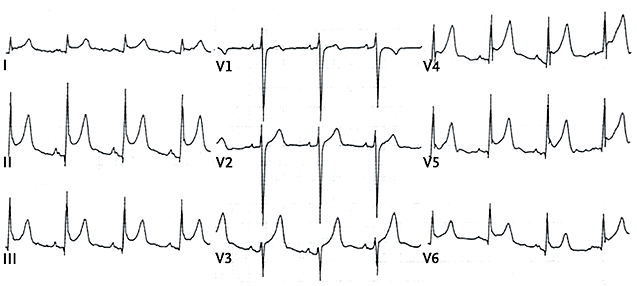 Вопросы:1 Основные синдромы.2 Дифференциальный диагноз.3 Дополнительные методы исследования.4 Тактика лечения больного.ПРАКТИЧЕСКИЕ ЗАДАНИЯ ДЛЯ ДЕМОНСТРАЦИИ ПРАКТИЧЕСКИХ НАВЫКОВ:Рекомендации по изучению методик проведения физикального осмотраУважаемый врач-ординатор!1.	Внимательно ознакомьтесь с методиками проведения физикального обследования пациента.2.	Отработайте на муляжах технику проведения физикального обследования пациента на практическом занятии или группами по два человека.3.	При возникновении вопросов и трудностей обратитесь за помощью к преподавателю.4.	Продемонстрируйте преподавателю степень освоения данных методик физикального обследования пациента.Задание №1.  Техника проведения пальпации области сердца.Задание №2. Техника проведения пальпации сосудов.Задание №3. Техника проведения аускультации сердца.Задание №4. Техника проведения измерения АД.Задание №5. Техника записи ЭКГ.Тема 3. Методика обследования пациента с патологией желудочно-кишечного трактаФорма(ы) текущего контроля успеваемости: письменный опрос, тестирование, решение проблемно-ситуационных задач, проверка практических навыков и умений.Оценочные материалы текущего контроля успеваемостиВОПРОСЫ ДЛЯ ПИСЬМЕННОГО ОПРОСА:1. Напишите топографические линии и области живота. Напишите методические приемы глубокой пальпации живота. 2. Какие отделы ЖКТ доступны глубокой пальпации и каковы их нормальные пальпаторные характеристики?3. Язвенная болезнь желудка и 12-перстной кишки. Клиника. Диагностика. Дифференциальный диагноз. 4. Методы лечения (диета, медикаментозное, немедикаментозные методы, санаторно-курортное) язвенной болезни желудка и 12-перстной кишки. Показания к хирургическому лечению. Профилактика.5.	Хронический панкреатит. Первичные и вторичные панкреатиты. Клиническая картина. Методы инструментальной и лабораторной диагностики. Дифференциальный диагноз. 6. Лечение хронического панкреатита. Показания к хирургическому лечению.5.	Желчнокаменная болезнь. Основные клинические синдромы. Особенности клинической картины в период обострения и ремиссии. 6. Методы лечения желчнокаменной болезни. Профилактика.7.	Хронические холециститы и холангиты. Клиника. Диагностика. Лечение.8.	Дифференциальный диагноз желтух. 9. Доброкачественные гипербилирубинемии.10. Органические и функциональные заболевания пищевода. Рефлюкс-эзофагит. Грыжа пищеводного отверстия диафрагмы. Дифференциальный диагноз.ТЕСТОВЫЕ ЗАДАНИЯ:Выберите один правильный ответДЛЯ ЗАБОЛЕВАНИЙ ПЕЧЕНИ И ЖЕЛЧЕВЫВОДЯЩИХ ПУТЕЙ НЕ ХАРАКТЕРНО1) боли в правом подреберье2) тошнота3) рвота4) дисфагия5) горький вкус во ртуВ МЕТОДИКУ ГЛУБОКОЙ ПАЛЬПАЦИИ НЕ ВХОДИТ ЭТАП1) постановка руки2) набор кожной складки3) погружение на выдохе4) погружение на вдохе5) скольжение ПРИ ОБОСТРЕНИИ ХРОНИЧЕСКОГО ПАНКРЕАТИТА ПОЛОЖИТЕЛЕН1) симптом Щеткина-Блюмберга2) симптом Мебиуса3) симптом Мейо-Робсона4) симптом Пастернацкого5) симптом Мюссе ПАЛЬПАЦИЮ СИГМОВИДНОЙ КИШКИ ПРОВОДЯТ1) в правой подвздошной области2) в левой подвздошной области3) по биссектрисе угла, образованного белой линией живота и пупочной линией справа от белой линии живота4) по обе стороны от срединной линии живота на уровне пупка ПОЯВЛЕНИЕ ПОЛОЖИТЕЛЬНОГО СИМПТОМА ЩЕТКИНА-БЛЮМБЕРГА СВИДЕТЕЛЬСТВУЕТ О НАЛИЧИИ1) перитонита2) грыжи пищеводного отверстия диафрагмы3) хронического гастрита4) хронического панкреатита ПРИ РАЗВИТИИ ПЕРИТОНИТА ПОЯВЛЯЕТСЯ СИМПТОМ1) усиление кишечной перистальтики2) исчезновение кишечной перистальтики3) появление бедренного тона при перкуссии живота4) при поверхностной пальпации живот мягкий,безболезненныйЖЕЛЧНЫЙ ПУЗЫРЬ СОКРАЩАЕТСЯ ПОД ВЛИЯНИЕМ:гастринапанкреатического сокахолецистокининасекретинасоляной кислотыНАИБОЛЕЕ РАННИМ И ЧУВСТВИТЕЛЬНЫМ ПОКАЗАТЕЛЕМ ПЕЧЕНОЧНОГО ЦИТОЛИТИЧЕСКОГО СИНДРОМА ЯВЛЯЕТСЯ:повышение активности аланиновой аминотрансферазыповышение активности альдолазыповышение активности аспарагиновой аминотрансферазыгипоальбуминенияповышение уровня сывороточного железаПРОТИВОПОКАЗАНИЕМ ДЛЯ ФИБРОЭНДОСКОПИИ ВЕРХНИХ ОТДЕЛОВ ПИЩЕВАРИТЕЛЬНОГО ТРАКТА ЯВЛЯЕТСЯ:варикозное расширение вен пищеводакровотечение из верхних отделов пищеварительного трактадивертикул пищеводаастматический статусрак кардиального отдела желудкаДЛЯ РАСПОЗНАВАНИЯ ПОДПЕЧЕНОЧНОЙ (МЕХАНИЧЕСКОЙ) ЖЕЛТУХИ ИЗ ПЕРЕЧИСЛЕННЫХ МЕТОДОВ ДИАГНОСТИКИ НАИБОЛЬШЕЕ ЗНАЧЕНИЕ ИМЕЕТ:пероральная холецистографиявнутривенная холеграфиясцинтиграфия печениретроградная панкреатохолангиографияпрямая спленопортография ПЛОХО ВЫЯВЛЯЮТСЯ ПРИ УЛЬТРАЗВУКОВОМ ИССЛЕДОВАНИИ:очаговые процессы в печени (рак, киста, абсцесс)холелитиазгемангиома печеникисты и абсцессы поджелудочной железырак большого сосочка двенадцатиперстной кишки (фатерова соска) К ПАТОЛОГИЧЕСКИМ МЕХАНИЗМАМ, ОБУСЛАВЛИВАЮЩИМ ХАРАКТЕРНЫЕ СИМПТОМЫ ГРЫЖИ ПИЩЕВОДНОГО ОТВЕРСТИЯ ДИАФРАГМЫ, ОТНОСЯТСЯ:нарушения проходимости комка пищирастяжение грыжевого мешкарефлюкс в пищеводспазм пищеводаничего из перечисленногоСТРИКТУРА ПИЩЕВОДА ОБЫЧНО ОБУСЛОВЛЕНА:пептической язвой пищеводахронической пневмониейязвенной болезньюкатаральным рефлюкс-эзофагитомущемлением грыжи пищеводного отверстия диафрагмы ОСНОВНЫМИ ОТЛИЧИЯМИ СИМПТОМАТИЧЕСКИХ ЯЗВ ОТ ЯЗВЕННОЙ БОЛЕЗНИ ЯВЛЯЮТСЯ:локализация язвывеличина язвыотсутствие хронического рецидивирующего течениякровотечениечастая пенетрация ЯЗВА ЖЕЛУДКА НА ФОНЕ ЧЕТЫРЕХНЕДЕЛЬНОГО ЛЕЧЕНИЯ НЕ ЗАРУБЦЕВАЛАСЬ, СОХРАНЯЮТСЯ БОЛИ ПОСТОЯННОГО ХАРАКТЕРА В ЭПИГАСТРИИ, СНИЖЕННЫЙ АППЕТИТ, ПРОДОЛЖАЕТСЯ ПОТЕРЯ МАССЫ ТЕЛА. ДАЛЬНЕЙШАЯ ТАКТИКА ВЕДЕНИЯ БОЛЬНОГО ВКЛЮЧАЕТ:продолжение прежнего лечениявнесение коррекции в лечениепроведение эндоскопии, с прицельной биопсией и гистологическим исследованиемпостановка вопроса о хирургическом леченииперерыв в лечении ЛАБОРАТОРНЫМ ПОКАЗАТЕЛЕМ, ХАРАКТЕРИЗУЮЩИМ СИНДРОМ ЖИЛЬБЕРА, ЯВЛЯЕТСЯ:увеличение в крови неконъюгированного (несвязанного) билирубинабилирубинурияувеличение активности трансаминазретикулоцитозгипоальбуминемия ЖЕЛЧНЫЕ КАМНИ ЧАЩЕ ВСЕГО СОСТОЯТ ИЗ:солей желчных кислотхолестеринаоксалатовмочевой кислотыцистинаПРИ ЖЕЛЧНОКАМЕННОЙ БОЛЕЗНИ ИМЕЕТ МЕСТО:снижение соотношения желчных кислот и холестеринаснижение уровня билирубина желчиповышение уровня желчных кислотповышение уровня лецитинаснижение уровня белков желчи НАИБОЛЕЕ ИНФОРМАТИВНЫМ МЕТОДОМ ДИАГНОСТИКИ ПАТОЛОГИИ ПОДЖЕЛУДОЧНОЙ ЖЕЛЕЗЫ ЯВЛЯЕТСЯ: рентгенологическийультразвуковойбиохимическиймультиспиральная компьютерная томография ХАРАКТЕРНЫМ КЛИНИЧЕСКИМ ПРИЗНАКОМ ХРОНИЧЕСКОГО ПАНКРЕАТИТА ЯВЛЯЕТСЯ:развитие сахарного диабетаснижение функции внешней секреции (гипоферментемия)желтухаповышение активности аминотрансферазгепатомегалияТЕКСТЫ ПРОБЛЕМНО-СИТУАЦИОННЫХ ЗАДАЧ:Уважаемый ординатор!Предложенные для Вашего изучения ситуационные задачи позволят Вам   проанализировать врача в различных ситуациях.Рекомендации по изучению:1.	Внимательно ознакомьтесь с условием ситуационной задачи.2.	Подумайте и дайте свой ответ.3.	Сравните ответ с эталонами ответов, обсудите в группе правильность ответа.4.	При возникновении вопросов и трудностей обратитесь за помощью к преподавателю.5.	Продемонстрируйте преподавателю как бы Вы поступили в данной ситуации.Задача № 1	Больной З., 62 лет, обратился к врачу с жалобами на рвоту вскоре после приема пищи, чувство полноты и тяжести в животе после еды, нарастающую слабость, понижение аппетита, похудание.	Болен 5 лет, лечился амбулаторно по поводу анацидного гастрита. Ухудшение самочувствия отмечает в течение 5-и месяцев. 	Объективно: температура 36,60С. Общее состояние средней тяжести. Желтовато-серый цвет лица, тургор кожи понижен. Подкожно-жировой слой выражен недостаточно. Со стороны сердечно-сосудистой системы и легких патологии нет. Язык обложен бело-серым налетом. При пальпации живота разлитая болезненность в эпигастральной области, здесь же пальпируется уплотнение величиной 3 см, подвижное, слабоболезненное. Пальпируется край печени на 1 см ниже реберной дуги по правой среднеключичной линии.	 Задания	1. Сформулируйте и обоснуйте предположительный диагноз.	2. Назовите необходимые дополнительные исследования.	3. Перечислите возможные осложнения.	4. Определите Вашу тактику в отношении пациента, расскажите о принципах лечения, прогнозе и профилактике заболевания.Задача № 2	Больная В., 35 лет, обратилась с жалобами на тупые, ноющие боли в области правого подреберья, которые обычно возникают через 1-3 часа после приема обильной, особенно жирной пищи и жареных блюд, ощущение горечи во рту, отрыжку воздухом, тошноту, вздутие живота, неустойчивый стул. Больна несколько лет. 	Объективно: температура 37,20С. Общее состояние удовлетворительное. Кожные покровы и видимые слизистые оболочки чистые, розового цвета. Подкожно-жировая клетчатка развита чрезмерно. Легкие и сердце без патологии. Язык обложен желтовато-коричневым налетом. Живот мягкий, при пальпации умеренно болезненный в правом подреберье. Печень и селезенка не пальпируются.	 Задания	1. Сформулируйте и обоснуйте предположительный диагноз.	2. Назовите необходимые дополнительные исследования.	3. Перечислите возможные осложнения.	4. Определите Вашу тактику в отношении пациента, расскажите о принципах лечения, прогнозе и профилактике заболевания.Задача №3К врачу обратилась женщина 21 года с жалобами на появление боли в эпигастральной области после еды, отрыжку кислым, изжогу. Режим питания не соблюдает. Боли беспокоят 2 года. Объективно: температура 36,6 С. Состояние удовлетворительное. Кожа чистая. Язык обложен беловатым налетом. Живот при пальпации мягкий, отмечается слабая болезненность в эпигастральной области. Со стороны других органов патологии нет.Задания1 Сформулируйте и обоснуйте предположительный диагноз.2 Назовите необходимые дополнительные исследования.3 Перечислите возможные осложнения.4 Определите Вашу тактику в отношении пациента, расскажите о принципах лечения, прогнозе и профилактике заболевания.Задача №4Больной А., 36 лет, обратился к врачу с жалобами на острые боли в животе, возникающие через 30 мин. после приема пищи, рвоту на высоте боли, приносящую облегчение. Иногда больной сам вызывает рвоту после еды для уменьшения боли. Аппетит сохранен, но из-за появления болей после еды, больной ограничивает прием пищи. Болен несколько лет, ухудшение состояния отмечается в осенне-весенний период, обострения провоцируются эмоциональными перегрузками. Больной курит в течение 20 лет по 1 пачке сигарет в день.Объективно: общее состояние удовлетворительное. Кожные покровы и видимые слизистые оболочки бледные, подкожно-жировая клетчатка развита недостаточно. Легкие и сердце без патологии. Язык обложен беловатым налетом. При пальпации живота отмечается болезненность в эпигастральной области. Печень и селезенка не пальпируются.Задания1 Сформулируйте и обоснуйте предположительный диагноз.2 Назовите необходимые дополнительные исследования.3 Перечислите возможные осложнения.4 Определите Вашу тактику в отношении пациента, расскажите о принципах лечения, прогнозе и профилактикезаболевания.Задача №5Больной О., 20 лет, обратился к врачу с жалобами на сильные боли в животе, возникающие через 3-4 часа после еды, натощак, нередко ночью, боли проходят после приема молока. Отмечается склонность к запорам, похудание. Аппетит сохранен. Больным считает себя в течение года. Из анамнеза выяснилось, что больной много курит, злоупотребляет алкоголем.Объективно: общее состояние удовлетворительное, кожные покровы бледные, подкожно-жировая клетчатка развита удовлетворительно. Со стороны легких и сердечно-сосудистой системы патологии нет. Язык обложен бело-желтым налетом. При пальпации живота отмечается резкая болезненность справа от средней линии выше пупка. Печень и селезенка не пальпируются.Задания1 Сформулируйте и обоснуйте предположительный диагноз.2 Назовите необходимые дополнительные исследования.3 Перечислите возможные осложнения.4 Определите Вашу тактику в отношении пациента, расскажите о принципах лечения, прогнозе и профилактике заболевания.Задача №6К врачу обратилась женщина, 27 лет, с жалобами на тупые, распирающие боли вокруг пупка, возникающие через 3-4 часа после еды, вздутие живота, сильное урчание в животе, обильный жидкий стул 2-3 раза в день, слабость, быструю утомляемость, похудание. Отмечается непереносимость молока. Эти симптомы беспокоят в течение 2-х лет, ухудшение состояния провоцируется приемом острой пищи.Объективно: температура 36,9 С. Состояние удовлетворительное. Кожа и видимые слизистые оболочки чистые, бледные, сухие. В углах рта определяются заеды. Подкожно-жировой слой развит недостаточно. Со стороны легких и сердца патологии нет. Язык влажный, обложен беловатым налетом. Живот мягкий, умеренно болезненный в околопупочной области.Задания1 Сформулируйте и обоснуйте предположительный диагноз.2 Назовите необходимые дополнительные исследования.3 Перечислите возможные осложнения.4 Определите Вашу тактику в отношении пациента, расскажите о принципах лечения, прогнозе и профилактикезаболевания.Задача №7К врачу обратилась женщина, 43 лет, с жалобами на продолжительные ноющие боли слева от пупка, иррадирующие в спину, под левую лопатку, которые возникают после употребления жирных блюд. Отмечает снижение аппетита, тошноту, чувство тяжести после еды в эпигастральной области. Эти симптомы беспокоят в течение 4-х месяцев. Много лет страдает хроническим холециститом.Объективно: температура 37,2 С. Состояние удовлетворительное. Кожа чистая, сухая, с желтушным оттенком. Подкожно-жировая клетчатка развита избыточно. Легкие и сердце без патологии. Язык обложен беловатым налетом. Живот мягкий, умеренно болезненный в верхней половине и в левом подреберье.Задания1 Сформулируйте и обоснуйте предположительный диагноз.2 Назовите необходимые дополнительные исследования3 Перечислите возможные осложнения4 Определите Вашу тактику в отношении пациента, расскажите о принципах лечения, прогнозе и профилактике заболеванияЗадача №8К врачу обратилась больная, 66 лет, которая жалуется на острые боли в правом подреберье с иррадиацией в правую лопатку, правое плечо, чувство тяжести в подложечной области, тошноту, рвоту. Заболела ночью, внезапно. Накануне вечером поела жареного гуся. Подобные боли впервые.Объективно: температура 37,6 С. Общее состояние средней тяжести. Больная мечется, стонет. Легкая желтушность склер. Подкожно-жировая клетчатка развита избыточно. Со стороны сердечно-сосудистой системы и легких патологии нет. Язык обложен белым налетом. Живот вздут. При пальпации резкая болезненность и напряжение мышц в правом подреберье. Отмечается болезненность при поколачивании по правой реберной дуге, при надавливании между ножками правой грудинно-ключично-сосцевидной мышцы.Задания1 Сформулируйте и обоснуйте предположительный диагноз.2 Назовите необходимые дополнительные исследования.3 Перечислите возможные осложнения.4 Определите Вашу тактику в отношении пациента, расскажите о принципах лечения, прогнозе и профилактике заболевания.Задача №9К врачу обратился мужчина 42 лет с жалобами на боли внизу живота и в левой половине, чередование поносов и запоров, болезненные позывы к дефекации, вздутие живота. Беспокоит слабость, повышенная утомляемость. Болен в течение нескольких лет.Объективно: температура тела 37,1 С. Состояние удовлетворительное. Кожа чистая. Подкожно-жировая клетчатка развита недостаточно. Со стороны легких и сердца изменений нет. Язык влажный, обложен беловатым налетом. Живот мягкий, умеренно болезненный по ходу толстого кишечника.Задания1 Сформулируйте и обоснуйте предположительный диагноз.2 Назовите необходимые дополнительные исследования.3 Перечислите возможные осложнения.4 Определите Вашу тактику в отношении пациента, расскажите о принципах лечения, прогнозе и профилактике заболевания.ПРАКТИЧЕСКИЕ ЗАДАНИЯ ДЛЯ ДЕМОНСТРАЦИИ ПРАКТИЧЕСКИХ НАВЫКОВ:Рекомендации по изучению методик проведения физикального осмотраУважаемый врач-ординатор!1.	Внимательно ознакомьтесь с методиками проведения физикального обследования пациента.2.	Отработайте на муляжах технику проведения физикального обследования пациента на практическом занятии или группами по два человека.3.	При возникновении вопросов и трудностей обратитесь за помощью к преподавателю.4.	Продемонстрируйте преподавателю степень освоения данных методик физикального обследования пациента.Задание № 1. Техника проведения поверхностной пальпации передней брюшной стенки.Задание № 2. Техника проведения глубокой, скользящей, топографической, методической пальпации органов брюшной полости по Образцову-Стражеско.Задание № 3. Техника проведения ректального исследования.Тема 4. Онконастороженность. Тактика врача.Форма(ы) текущего контроля успеваемости: письменный опрос, тестирование, решение проблемно-ситуационных задач, проверка практических навыков и умений.Оценочные материалы текущего контроля успеваемостиВОПРОСЫ ДЛЯ ПИСЬМЕННОГО ОПРОСА:1. Организация онкологической службы.2. Какие заболевания являются предраковыми? Тактика ведения таких больных.3. Анамнестические данные, позволяющие выделить больных с риском развития злокачественных опухолей.4. Профессиональные вредности, приводящие к развитию онкологического процесса.5. Синдром малых признаков в онкологии.6. Данные осмотра больных со злокачественными опухолями.7. Изменения крови и других лабораторных показателей при раке.8. Методы скрининга в профилактических осмотрах, направленные на выявление онкологических заболеваний.9. Учетные категории больных с раковыми и предраковыми заболеваниями.10. Паранеопластические синдромы при системном воздействии опухоли на организм.ТЕСТОВЫЕ ЗАДАНИЯ:Выберите один правильный ответДЛЯ РАКА НОСОГЛОТКИ ХАРАКТЕРНО:стойкая головная больдлительный насморкснижение слухавсе перечисленноеперечисленные симптомы не характерныБАЗАЛИОМА ОТНОСИТСЯ К:доброкачественным опухолямзлокачественным опухолямпредраковым заболеваниямдистрофическим процессамНАИБОЛЕЕ ОПАСНА УЛЬТРАФИОЛЕТОВАЯ ИНСОЛЯЦИЯ ДЛЯ МАЛИГНИЗАЦИИ ЗАБОЛЕВАНИЯ:экземафотодерматитпигментная ксеродермавитилигоГЕНЕРАЛИЗОВАННАЯ ЛИМФАДЕНОПАТИЯ ВСТРЕЧАЕТСЯ КАК ОДИН ИЗ СИМПТОМОВ БОЛЕЗНИ ПРИ СЛЕДУЮЩИХ ЗАБОЛЕВАНИЯХ:Системная красная волчанкаВИЧБрюшной тифТуберкулезПри всех перечисленных заболеванияхДИФФЕРЕНЦИАЛЬНАЯ ДИАГНОСТИКА ЛИМФАДЕНОПАТИЙ ОПУХОЛЕВОГО И РЕАКТИВНОГО ГЕНЕЗА ОСНОВЫВАЕТСЯ НА:цитологическом исследовании пункционной биопсии увеличенного лимфатического узлагистологическом исследовании биоптата увеличенного лимфатического узлаиммунофенотипировании исследуемого материалана основании всего перечисленногоХАРАКТЕРНЫМИ СИМПТОМАМИ ИНТОКСИКАЦИИ ПРИ ЛИМФОГРАНУЛЕМАТОЗЕ ЯВЛЯЮТСЯ:немотивированное повышение температурытела выше 38°похудание более чем на 10% от исходного веса за последние 6 месяцевпрофузная ночная потливостьвсе перечисленноеОСНОВНЫМ ПУТЕМ МЕТАСТАЗИРОВАНИЯ ПРИ ЛИМФОГРАНУЛЕМАТОЗЕ ЯВЛЯЕТСЯ:лимфогенныйгематогенныйсмешанныйвсе перечисленноеОСОБЕННОСТЯМИ HERPES ZOSTER У БОЛЬНЫХ СО ЗЛОКАЧЕСТВЕННЫМИ ОПУХОЛЯМИ ЯВЛЯЮТСЯ:склонность к ранней диссеминациитенденция к слиянию первичных элементов с вторичным инфицированиематипическая локализация (по ходу межреберных промежутков)правильно все перечисленноеВЫСОКАЯ ЭФФЕКТИВНОСТЬ ХИМИОТЕРАПИИ НАБЛЮДАЕТСЯ ПРИ СЛЕДУЮЩИХ НЕОПЛАЗИЯХ:рак молочной железырак яичниковрак щитовидной железырак поджелудочной железыправильно А и БОСНОВНЫМИ ТОКСИЧЕСКИМИ ПРОЯВЛЕНИЯМИ ХИМИОТЕРАПИИ ЯВЛЯЮТСЯ:миелосупрессияиммуносупрессиякардиотоксичностьнефротоксичностьвсе перечисленноеНАИБОЛЕЕ ЧАСТЫМИ ОТДАЛЕННЫМИ ПОСЛЕДСТВИЯМИ ХИМИОТЕРАПИИ У ДЕТЕЙ ЯВЛЯЮТСЯ:задержка ростаэндокринныерасстройстваразвитие вторых опухолейвсе перечисленноеК ПРЕДРАКОВЫМ ЗАБОЛЕВАНИЯМ ТОЛСТОЙ КИШКИ ОТНОСЯТСЯ:семейный полипознеспецифический язвенный колитворсинчатая аденомавсе ответы верныИНТЕРМИТТИРУЮЩИЙ ХАРАКТЕР ГЕМАТУРИИ БОЛЕЕ ХАРАКТЕРЕН ДЛЯ РАКА:почкимочевого пузырямочеточникапредстательной железыПРИ ЖАЛОБАХ БОЛЬНОГО НА "ОХРИПЛОСТЬ" СЛЕДУЕТ ПРОЯВЛЯТЬ ОНКОЛОГИЧЕСКУЮ НАСТОРОЖЕННОСТЬ ОТНОСИТЕЛЬНО:рака гортанирака щитовидной железыхемодектомы блуждающего нервавсе ответы верныПРИ ВЫЯВЛЕНИИ УВЕЛИЧЕННЫХ ЛИМФАТИЧЕСКИХ УЗЛОВ В ВЕРХНЕЙ ТРЕТИ ШЕИ МОЖНО ЗАПОДОЗРИТЬ:лимфогранулематозметастазы рака щитовидной железыметастазы рака гортанивсе ответы верныВ ГРУППУ РИСКА, ОТНОСИТЕЛЬНО ВОЗНИКНОВЕНИЯ МЕЛАНОМЫ КОЖИ, СЛЕДУЕТ ОТНОСИТЬ ПАЦИЕНТА:белой расы, проживающего в регионах с повышенной солнечной инсоляциейполучавшего (в анамнезе) гормонотерапиюбелокурого, голубоглазоговсе ответы верныК ЭТИОЛОГИЧЕСКИМ МОМЕНТАМ ВОЗНИКНОВЕНИЯ РАКА ЩИТОВИДНОЙ ЖЕЛЕЗЫ СЛЕДУЕТ ОТНОСИТЬ:узловой эутиреоидный зоб как облигатный предракаденома и аденоматоз щитовидной железыстимуляция ткани щитовидной железы повышенным уровнем ТТГ и ионизирующим излучениемвсе ответы верныДЛЯ РАКОВОГО ПУЛЬМОНИТА ПРИ РАКЕ ЛЕГКОГО ХАРАКТЕРНЫ СЛЕДУЮЩИЕ КЛИНИКО-РЕНТГЕНОЛОГИЧЕСКИЕ ПРИЗНАКИ:легко излечиваетсялегко рецидивируетлокализуется строго в зоне вентиляции пораженного бронхавсе перечисленноеРИСК ВОЗНИКНОВЕНИЯ РАКА ЛЕГКОГО ПО МЕРЕ УВЕЛИЧЕНИЯ ВОЗРАСТА ОБСЛЕДУЕМЫХ ПАЦИЕНТОВ ЗНАЧИТЕЛЬНО ВОЗРАСТАЕТ:у мужчину женщину мужчин и у женщинриск возникновения рака легкого не связан с возрастомЭПИЗОДИЧЕСКИЕ ПРИСТУПЫ ДИСФАГИИ МОГУТ ИМЕТЬ МЕСТО У БОЛЬНЫХ:кардиоспазмомраком пищеводараком кардиального отдела пищеводау всех вышеперечисленных группТЕКСТЫ ПРОБЛЕМНО-СИТУАЦИОННЫХ ЗАДАЧ:Уважаемый ординатор!Предложенные для Вашего изучения ситуационные задачи позволят Вам   проанализировать врача в различных ситуациях.Рекомендации по изучению:1.	Внимательно ознакомьтесь с условием ситуационной задачи.2.	Подумайте и дайте свой ответ.3.	Сравните ответ с эталонами ответов, обсудите в группе правильность ответа.4.	При возникновении вопросов и трудностей обратитесь за помощью к преподавателю.5.	Продемонстрируйте преподавателю как бы Вы поступили в данной ситуации.Задача №1Больной Т., 52 лет, работает слесарем, обратился в поликлинику на жалобы в верхней части живота, не связанные с едой, тошноту, плохой аппетит, слабость, усталость. Похудел на 5 кг за последние 6 мес при обычном весе 65 кг, росте 175 см.В анамнезе - 12 лет страдает язвенной болезнью желудка, оперирован по поводу прободения язвы 7 лет назад, последнее обследование: год назад - рентген желудка. Вредные привычки - курит.При осмотре: астенического сложения, тургор кожи на животе снижен. Язык обложен белым налетом. В легких жестковатое дыхание, ЧДД - 20 в минуту, хрипов нет. Тоны сердца ясные, ритмичные, ЧСС - 72 в минуту, АД - 140/80 мм рт. ст., шумов нет. Живот мягкий, в области эпигастрия болезненный, симптомы раздражения брюшины отсутствуют. Печень на 2 см ниже края реберной дуги, пальпация безболезненная. Симптом Пастернацкого отрицательный с двух сторон. Стул со склонностью к запорам. Отеков нет.В анализах крови - гипохромная анемия, ускорение СОЭ.Вопросы:1. Предполагаемый диагноз с обоснованием. Дополнительное обследование.2. Метастазирование рака желудка (что было упущено во время осмотра).3. В каких случаях онкологии рентгенография желудка не является достаточно информативным исследованием?4. Какие заболевания являются предраковыми в отношении рака желудка?Задача №2При проведении профилактического осмотра на предприятии, работники которого находятся под воздействием УФ-радиации, следует выделить группу людей с дополнительным риском возникновения меланомы кожи. Укажите правильные критерии для отбора группы для дополнительного наблюдения.Задача №3Пациентка 48 лет обратилась к терапевту с жалобами на увеличении бляшки розового цвета на боковой поверхности шеи. Со слов пациентки около двух лет назад выше описанной области появилось розовато-телесная бляшка. Пациентка отмечает, что внимание на нее сразу не обратила, так как на коже имеются похожие врожденные родинки. Однако в последние месяцы заметила увеличение образования, «сползание» его вниз. При осмотре - в указанной локализации поверхностная бляшка, состоящая из двух частей. Верхняя часть розовато-коричневатого цвета, нижняя - серовато-белесоватая. Границы образования округлые, местами бляшка слегка возвышается. Ваша тактика.Задача №4Больной 50 лет жалуется на постоянный сухой кашель, одышку, похудание. При осмотре - шея и лицо одутловаты. Пульс 120 уд./мин, АД 170/100 мм рт. ст. Над ключицей слева пальпируются плотные лимфатические узлы диаметром до 3 см, практически безболезненные при пальпации. Ваш предварительный диагноз. Ваша тактика.Задача №5У пациента 48 лет с учетом клинических и рентгенологических данных диагностирована верхнедолевая пневмония справа. После проведенного курса лечения температура нормализовалась, улучшилось общее самочувствие. Контрольная рентгенография не выполнялась. Через четыре месяца вновь установлен диагноз верхнедолевой пневмонии справа. Ваша тактика.Задача №6Пациент 51 года на приеме у терапевта для диспансерного обследования. Жалоб не предъявляет. Наследственность отягощена по раку предстательной железы (у отца). В рамках каких медицинских мероприятий необходимо провести анализ крови на ПСА необходим?Задача №7Пациент 60 лет обратился к терапевту. В анамнезе мочекаменная болезнь. В течение 3-х лет отмечает затрудненное мочеиспускание, выделение мочи слабой, тонкой струей. Не обследовался. Данные физикального осмотра без особенностей. В крови повышен уровень ПСА в 3 раза. Пациент спрашивает у Вас, можно ли обойтись без консультации уролога. Выши рекомендации.Задача №8Больной 46 лет предъявляет жалобы на изжогу, чувство тяжести в желудке, отрыжку после еды, периодически срыгивания принятой пищей. В общем анализе крови – гемоглобин 100 г/л, эритроциты 4.0х1012/л, ЦП 0,75, лейкоциты в норме, СОЭ 30 мм/ч. Ваши рекомендации.Задача №9Пациент 38 лет, периодически беспокоит изжога, принимает омепразол с хорошим эффектом. При гастроскопии выявлены признаки пищевода Баррета, подтвержденные результатами биопсии. Пациент обратился к терапевту для получения рекомендаций. Ваши рекомендации.Задача №10У пациентки 66 лет с желчно-каменной болезнью при УЗИ брюшной полости заподозрено наличие гипоэхогенного образования в головке поджелудочной железы. Вы рекомендуете.ПРАКТИЧЕСКИЕ ЗАДАНИЯ ДЛЯ ДЕМОНСТРАЦИИ ПРАКТИЧЕСКИХ НАВЫКОВ:Рекомендации по изучению методик проведения физикального осмотраУважаемый врач-ординатор!1.	Внимательно ознакомьтесь с методиками проведения физикального обследования пациента.2.	Отработайте на муляжах технику проведения физикального обследования пациента на практическом занятии или группами по два человека.3.	При возникновении вопросов и трудностей обратитесь за помощью к преподавателю.4.	Продемонстрируйте преподавателю степень освоения данных методик физикального обследования пациента.Задание №1. Техника проведения ректального исследования.Задание №2. Техника проведения осмотра и пальпации молочных железМодуль 2.  Практические навыки в деятельности врача кардиологаТема 1.     	Проведение обследования пациентов при заболеваниях и (или) состояниях сердечно- сосудистой системы с целью постановки диагнозаФорма(ы) текущего контроля успеваемости:  письменный опрос, проверка практических навыков и умений, тестовые задания.Оценочные материалы текущего контроля успеваемостиТестовые задания:У пациентов из группы умеренного сердечно-сосудистого риска целевой уровень холестерина липопротеидов низкой плотности по Европейским рекомендациям 2016 года должен быть (ммоль/л):менее 3от 2 до 5,2менее 1,8менее 5,2Оптимальные значения липидных параметров у пациента с очень высоким сердечно-сосудистым риском по европейским рекомендациям 2016 года: низкой плотности не выше 2,5 ммоль/л, триглицериды не превышают 1,7 ммоль/л;высокой плотности ниже 0,8 ммоль/л, липопротеиды низкой плотности не выше 3 ммоль/л;высокой плотности ниже 0,8 ммоль/л, липопротеиды низкой плотности не выше 3 ммоль/л, общий холестерин не превышает 5 ммоль/л;низкой плотности не выше 1,8 ммоль/л, триглицериды менее 1,7 ммоль/л.Пациент 52 лет, некурящий, страдающий умеренной артериальной гипертензией, у которого при случайном обследовании выявлен 40% стеноз правой внутренней сонной артерии, относится к группе риска:низкогоумеренноговысокогоочень высокогоДиагноз «стенокардия» маловероятен при жалобах больного на:боль в эпигастральной области при физической нагрузке и после обильного приема пищидлительную ноющую боль в левой половине грудной клеткичувство «страха смерти» во время приступа болейвыраженную одышку при физической нагрузкеСочетание острой боли в грудной клетке с асимметрией пульса и давления на руках является признаком: острого инфаркта миокарда тромбоэмболии легочной артерии спонтанного пневмоторакса расслаивающей аневризмы аортыК патогномоничным симптомам для стенокардии относятжелудочковую и наджелудочковую экстрасистолию после физической нагрузкиэлевацию сегмента S-T менее 1 мм на ЭКГ во время болевого приступа, одышкуколющую боль в левой половине грудной клетки без существенных изменений ЭКГзагрудинную боль при нагрузке и депрессию сегмента S-T более 2 мм на ЭКГДля подтверждения ишемии миокарда на ЭКГ диагностически значимыми являются изменениязубца Р	комплекса QRS   сегмента STинтервала PQРазвитие приступа стенокардии при ускоренной ходьбе более 200 метров, при подъеме по лестнице более 1 пролета, в холодную или ветренную погоду соответствует _____ Ф. К.IVIIIIIIК клиническим вариантам ОКС относятнестабильную стенокардию, острый инфаркт миокардавариантную стенокардиюстенокардию напряжения IV ФК, постинфарктный кардиосклерозаневризму левого желудочкаШкала GRACE используется для оценки риска летального исхода приострой левожелудочковой недостаточностихронической сердечной недостаточностиостром коронарном синдроме без подъёма сегмента STишемическом инсультеОбмороки при физической нагрузке наиболее характерны для больных с:аортальным стенозом;митральным стенозом;аортальной недостаточностью;митральной недостаточностью;трикуспидальной недостаточностью.Вторичный центральный ДМПП располагается в:в области овальной ямкив области венозного синусав нижней части межпредсердной перегородкиК аритмиям, не сопровождающимся недостаточностью кровообращения, относитсяпредсердная экстрасистолияфибрилляция предсердийпароксизмальная тахикардияполная атриовентрикулярная блокадаДистанция шестиминутной ходьбы менее 150 м соответствует ____ функциональному классу хронической сердечной недостаточностиIIIIIIIVКлиническим признаком ХСН I стадии являетсяналичие признаков недостаточности кровообращения по большому кругу в покоескрытая недостаточность кровообращения, проявляющаяся только при физической нагрузкеналичие признаков застоя в малом и большом кругах кровообращения в покоеналичие признаков недостаточности кровообращения по малому кругу в покое Предсердный натрий-уретический пептидсодержится большей частью в правом предсердиивызывает задержку жидкостивысвобождается в ответ на повышение давления в предсердиях вызывает вазоконстрикциюШум трения перикарда при фибринозном перикардите:Лучше выслушивается в положении сидя.Не связан с дыханием.Усиливается при надавливании стетоскопа.Выслушивается в систолу и диастолу.Все ответы правильные  Наиболее частой причиной сдавливающего (констриктивного) перикардита у лиц молодого возраста является:Туберкулез.Сифилис.Ревматизм.Ранения перикарда.Системные заболевания соединительной ткани Клинические проявления экссудативного перикардита включают:Высокое АД.Расширение границ сердца по всем направлениям.Набухание шейных вен.Снижение систолического АД. Низкое пульсовое давление.С каким заболеванием наиболее часто необходимо дифференцировать хронический миокардит:пневмонияинфекционный эндокардитдилатационная кардиомиопатиянестабильная стенокардиямиокардиодистрофияОбязательным лабораторным диагностическим критерием миокардита являетсяповышение миокардиальных ферментовлейкоцитоз кровиускорение скорости оседания эритроцитовповышение иммуноглобулиновВопросы для письменного опросаСиндром поражения перикарда. Причины. Клинические проявления. Методы диагностики. Дифференциальный диагнозСиндром выпота в полость перикарда. Причины. Клинические проявления. Методы диагностики. Дифференциальный диагнозСиндром артериальной гипертензи. Причины. Клинические проявления. Методы диагностики. Дифференциальный диагнозСиндром артериальной гипотонии. Причины. Клинические проявления. Методы диагностики. Дифференциальный диагнозСиндром боли в области сердца - Кардиалгический синдром. Причины. Клинические проявления. Методы диагностики. Дифференциальный диагнозСиндром стенокардии. Причины. Клинические проявления. Методы диагностики. Дифференциальный диагнозОстрый коронарный синдром. Причины. Клинические проявления. Методы диагностики. Дифференциальный диагнозСиндром левожелудочковой недостаточности. Причины. Клинические проявления. Методы диагностики. Дифференциальный диагнозСиндром правожелудочковой недостаточности. Причины. Клинические проявления. Методы диагностики. Дифференциальный диагнозОтечный синдром. Причины. Клинические проявления. Методы диагностики. Дифференциальный диагнозСиндром хронической сердечной недостаточности. Причины. Клинические проявления. Методы диагностики. Дифференциальный диагнозСиндром острого поражения эндокарда. Причины. Клинические проявления. Методы диагностики. Дифференциальный диагнозСиндром недостаточности митрального клапана. Причины. Клинические проявления. Методы диагностики. Дифференциальный диагнозСиндром стеноза левого атриовентрикуулярного отверстия. Причины. Клинические проявления. Методы диагностики. Дифференциальный диагнозСиндром недостаточности аортального клапана. Причины. Клинические проявления. Методы диагностики. Дифференциальный диагнозСиндром аортального стеноза. Причины. Клинические проявления. Методы диагностики. Дифференциальный диагнозСиндром недостаточности трикуспидального клапана. Причины. Клинические проявления. Методы диагностики. Дифференциальный диагнозСиндром воспалительных поражений миокарда. Причины. Клинические проявления. Методы диагностики. Дифференциальный диагнозСиндром воспалительных, дегенеративных, дистрофических поражений миокарда неясного генеза. Клинические проявления. Методы диагностики. Дифференциальный диагнозПрактические задания для демонстрации практических навыковСоберите анамнез, уточните жалобы у пациента при патологии сердечно-сосудистой системы;.Проведите внешний осмотр.Проведите физикальное обследование больного по всем органам и системам на основе владения пропедевтическими методами исследования, и в частности проведите: измерение артериального давления; - анализ сердечного пульса;.-анализ состояния яремных вен; - пальпацию и аускультацию периферических артерий; - измерение лодыжечно-плечевого индекса систолического давления;- оценку состояния венозной системы; -оценку наличия гипоперфузии или задержки жидкости в органах и тканях организма человека; -оценку состояний органов и систем организма человека, вызванных нарушением деятельности сердечно-сосудистой системы, в том числе базисное неврологическое обследование, обследование органов дыхания, органов брюшной полости, щитовидной железыСформулируйте предварительный диагноз.Составьте  и обоснуйте программу инструментального и лабораторного клинического обследования пациентов с заболеваниями сердечно-сосудистой системы.Установите немодифицируемые и модифицируемые факторы риска         сердечно-сосудистых заболеваний у пациента.Проведите стратификацию риска по шкале SCORE.Интерпретируйте и проанализируйте результаты лабораторных методов исследования обследования:Оцените общий анализ крови.Оцените общий анализ мочи, исследования мочи по Нечипоренко, Зимницкому и пробы Реберга.Оцените биохимический анализ крови.Оцените показатели липидного спектра.Оцените уровень биомаркеров повреждения миокарда (тропонин, миоглобин, КФК-МВ).Оцените показатели активности воспалительного процесса.Оцените основные показатели тромбоэластограммы и коагулограммы.Оцените показатели электролитного и кислотно-основного баланса крови.Оцените результаты гормонального исследования.Оцените результаты иммунохимического исследования крови.Оцените результаты исследования на диагностику Helicobacter pillory.Интерпретируйте и проанализируйте результаты инструментальных методов исследования обследования:Расшифруйте и оцените ЭКГ.Оцените результаты длительной регистрации ЭКГ, АД.Оцените результаты ультразвуковых методов исследования сердечно-сосудистой системы (эхокардиография, допплерография).Оцените результаты функциональных стресс-проб (стресс-ЭКГ пробы: велоэргометрия,  тредмил-тест,, методы стресс-визуализации).Оцените результаты ангиографических методов исследования (коронароангиография, аортоартериография).Оцените результаты ультразвуковых методов исследования пищеварительной системы, мочевыделительной системы, щитовидной железы, суставов.Оцените результаты ультразвуковых методов исследования сосудов.Проанализируйте результаты рентгенологического исследования органов грудной клетки, суставов и костей, краниографии, спондилографии, желудочно-кишечного тракта, почек.Оцените результаты КТ, МРТ сердца.Оцените результаты эндоскопических методов исследования желудочно-кишечного тракта.Оцените результаты функциональных методов исследования (спирография, пневмотахометрия, пульсоксиметрия, газовый состав крови).Оцените результаты функциональных респираторных проб (пробы с бронходилататорами).Определите необходимость специальных методов исследования (лабораторных, рентгенологических, функциональных).Обоснуйте необходимость направления пациента к врачам-специалистам, интерпретируйте осмотра;Определите медицинские показания для установки электрокардиостимулятора, для направления на хирургическое лечение пациентов с заболеваниями сердечно-сосудистой системы;Используйте  алгоритм установки диагноза (основного, сопутствующего и осложнений). Сформулируйте диагноз с учетом МКБ. Обоснуйте клинический диагноз у пациента с заболеваниями сердечно-сосудистой системы:Атеросклероз Ишемическая болезнь сердца: Артериальная гипертония:Артериальные гипотонииПороки сердца Болезни миокарда Перикардиты Эндокардиты Нарушения сердечного ритма и проводимостиХроническая сердечная недостаточностьПоражения сердечно-сосудистой системы при различных заболеваниях, патологических состояниях: Нейроциркуляторная дистония, легочная гипертензия,  и легочное сердце, поражение сердца при эндокринных заболеваниях, поражение сердца при алкоголизме, наркомании, токсикомании лучевой болезни, поражение сердца при некоторых видах профессионального спорта, травмы сердца, опухоли сердца,  при амилоидозе, поражение сердца при ревматических  и диффузные заболевания соединительной ткани, поражение сердца при обменных нарушениях: подагре,  гиперурикемии, уремии,при электролитных нарушениях, поражение сердца при гематологических заболеваниях,:висцерокардиальном синдроме.Проведите дифференциальную диагностику у пациента с заболеваниями сердечно-сосудистой системыВыявите у женщин на разных сроках беременности основные клинические проявления заболеваний и (или) патологических состояний сердечно-сосудистой системы, способные вызвать тяжелые осложнения и (или) угрожающие жизни матери или плода: артериальная гипертония, пороки сердца, искусственные клапаны сердца, нарушения ритма и проводимости, другиеВыявите  симптомы и синдромы осложнений, побочных действий, нежелательных реакций, в том числе серьезных и непредвиденных, возникших в результате диагностических процедур у пациентов с заболеваниями и (или) состояниями сердечно-сосудистой системы;Оцените тяжесть состояния пациента, стратифицируйте риск развития жизнеопасных осложнений, определите медицинские показания для направления пациента для оказания медицинской помощи в стационарных условиях или в условиях дневного стационара и организуйте госпитализацию. Составьте диагностические алгоритмы  состояний, требующие оказания медицинской помощи в экстренной форме, в том числе клинические признаки внезапного прекращения кровообращения и дыхания, представляющих угрозу жизни  и требующие оказания медицинской помощи в экстренной форме: Внезапная смертьОстрая сосудистая недостаточность, коллапсСинкопальные состоянияОстрая сердечная недостаточность, сердечная астма, отек легкихШок: кардиогенный, анафилактический, другойРазрывы сердцаПриступ стенокардииОстрый коронарный синдромБолевой синдром при ОИМПароксизмальные нарушения ритма сердцаНарушения проводимости сердцаМЭСГипертонический кризОстрое нарушение мозгового кровообращенияОстрая дыхательная недостаточность, гипоксическая комаТромбоэмболия легочной артерииАртериальные тромбоэмболииДВС-синдромПриступ бронхиальной астмыАстматический статусПневмотораксОстрая почечная недостаточностьПочечная коликаОстрые аллергические состоянияКома (диабетическая, гипогликемическая, гиперосмолярная, печеночная)Желудочно-кишечное кровотечениеЛегочное кровотечениеОстрые заболевания органов брюшной полостиПсихомоторное возбуждение различного генезаОцените тяжесть состояния больного, примите необходимые меры выведения его из этого состояния, в том числе определите необходимость реанимационных мероприятий.  Тема 2.     	Проведение диагностических манипуляций при заболеваниях и (или) состояниях сердечно- сосудистой системы с целью постановки диагнозаФорма(ы) текущего контроля успеваемости:  письменный опрос, проверка практических навыков и умений, тестирование.Оценочные материалы текущего контроля успеваемостиТестовые заданияВ верификации ишемического генеза болей в области сердца наибольшей чувствительностью и специфичностью обладает:холодовая пробанагрузочный тестодновременное суточное мониторирование ЭКГ и АД12-канальное суточное мониторирование ЭКГВыберите метод исследования, имеющий решающее значение в дифференциальной диагностике миокардита и ИБС:коронарография электрокардиография эхокардиографиявнутрисердечное электрофизиологическое исследованиеДля дифференциальной диагностики болей сердца и пищевода применяются:эзофагоскопия; кимоэзофагография; электрокардиография;прием антацидов; Эхокардиографические данные, позволяющие проводить дифференциальную диагностику боли в груди и свидетельствующие о наличии ишемии миокарда: Усиление сократимости миокарда левого желудочка; Акинезия и/или  наличие парадоксальной пульсации в некоторых сегментах левого желудочка Отсутствие нарушений локальной сократимости миокарда; Нормальная сократимость миокарда и наличие жидкости в перикарде; Нормальная сократимость левого желудочка, высокое давление в легочной артерии и дилятация правого желудочка.Проба с β-адреностимулятором изадрином применяется у больных со следующими целямидля диагностики скрытых нарушений атриовентрикулярной проводимостидля оценки класса коронарной недостаточностидля выявления нарушений реологических свойств кровидля выявления скрытой коронарной недостаточностидля диагностики синдрома слабости синусового узлаДостоверным критерием ишемии миокарда при выполнении велоэргометрической пробы считаетсяинверсия зубца Т на 2 ступени нагрузочной пробыснижение точки «j» более, чем на 2 мм на электрокардиограммедепрессия сегмента S-T на 2 мм и болееэлевация на электрокардиограмме сегмента S-T на 0,5 ммПри диагностике ишемической болезни сердца положительным результатом нагрузочного теста являетсяустойчивая горизонтальная и медленная косовосходящая депрессия сегмента ST не менее 1 ммпоявление инверсии зубца Тпоявление полной блокады левой ножки пучка Гисабыстрая и медленная косовосходящая депрессия сегмента ST не менее 1 ммК специфичному признаку ИБС на ЭКГ, зарегистрированной в покое (вне приступа стенокардии), относятнарушения ритма сердцаизменения сегмента ST и зубца Tблокаду ветвей пучка Гисапатологические зубцы Q или комплексы типа QSОсновной метод выявления безболевой ишемии миокарда:ЭКГ в состоянии покояэхокардиографиясуточное мониторирование ЭКГнагрузочная пробаРезультаты нагрузочного ЭКГ-теста при диагностике ИБС нельзя интерпретировать корректно при наличии на исходной ЭКГвольтажных признаков гипертрофии левого желудочканижне-предсердного ритманеполной блокады правой ножки пучка Гисасиндрома WPWНаиболее информативным методом диагностики миокардита являетсясубэндомиокардиальная биопсиярентгенография органов грудной полостиЭКГсуточное мониторирование ЭКГОртостатическая гипотония определяется измерением АД при переходе в вертикальное положение через1 минуту и снижением САД и ДАД более чем на 20 мм рт. ст.5 минут снижением САД и ДАД более чем на 25 мм рт. ст.5 минут снижением САД и ДАД более чем на 20 мм рт. ст.3 минуты и снижением САД более чем на 20 мм рт. ст. и ДАД более чем на 10 мм рт. ст.Тест с физической нагрузкой должен быть немедленно прекращен при:Появлении дискомфорта в грудной клетке.Повышении систолического АД до 180 мм. рт. ст.Возникновении редкой монотопной желудочковой экстрасистолии.Всех вышеперечисленных состояниях.Ни при одном из перечисленных состояний.При проведении чреспищеводнойэлектрокардиостимуляции ритм навязывается:Правому предсердию.Левому предсердию.Правому желудочку.Левому желудочку.Электрокардиографическим признаком аневризмы сердца являетсядлительный подъём ST выше изолиниипоявление зубца Q в соответствующих отведенияхснижение амплитуды зубца R в соответствующих отведенияхкоронарный зубец Т в соответствующих отведенияхИспользование чреспищеводной электростимуляции сердца для диагностики ИБС целесообразно при:Высокой артериальной гипертонии.Перемежающейся хромоте.Тромбофлебите нижних конечностей.Всем перечисленном.Правильного ответа нет.Более точно оценить функциональные возможности больного ИБС позволяет:Проба с нагрузкой на велоэргометре.Чреспищеводная электрокардиостимуляция.24-часовое мониторирование ЭКГ.Перечисленные методы практически равноценны.Показаниями к суточной мониторной регистрации ЭКГ по Холтеру является: проверка эффективности противоаритмических препаратов выявление связи между аритмиями и ишемией миокарда определение топики преходящих ишемических изменений      миокардавыявление аритмий +все перечисленное   Анализ ЭКГ Холтера предусматривает все перечисленное, кроме:подсчета экстрасистол динамики сегмента ST диагностики преходящих блокад сердцатолерантности к физической нагрузке выявление безболевой ишемии  24-часовое холтеровское мониторирование ЭКГ дает возможность диагностировать:Безболевую ишемию миокарда.Нарушения ритма сердца.И то, и другое.Ни то, и ни другое.Двухмерная эхокардиография имеет значение при выявлении:Внутрисердечных тромбов.Инфекционного эндокардита.Аневризмы левого желудочка.Инфаркта миокарда правого желудочка.Для оценки диастолической функции левого желудочка в режиме импульсного допплера анализируют следующий кровотокдиастолический транстрикуспидальныйв выносящем тракте левого желудочка в выносящем тракте правого желудочка диастолический трансмитральныйдиастолический трансаортальныйПоказанием  к  проведению   чреспищеводной   эхокардиографииявляется подозрение на:врожденные пороки сердцаопухоли сердцаинфекционный эндокардиттромбоз ушка левого предсердияверно все При возникновении жизнеопасных желудочковых аритмий наиболее эффективный способ лечения нарушения ритма сердца:  Радиочастотная катетерная деструкция. Имплантация кардиовертера-дефибриллятора. Назначение антиаритмических препаратов. Имплантация электрокардиостимулятора.Показанием для имплантации электрокардиостимулятора больным синдромом слабость синусового узла является: Частота сердечных сокращений менее 50 в мин без клинических проявлений брадиаритмии. Частота сердечных сокращений менее 40 в мин даже без клинических проявлений брадиаритмии. Только брадиаритмия, сопровождающаяся клиническими симптомами (обмороком, значительным снижением работоспособности и т.д.).Наилучшим методом контроля эффективности лечения АГ являетсяизмерение АД врачом через 2 недели от начала терапииизмерение АД лежа и стояпериодическое самостоятельное измерение АД пациентомсуточное мониторирование АДСуточное мониторирование артериального давления позволяет выявитьпреходящие нарушения проводимостинарушение вариабельности сердечного ритмафеномен белого халатавазоспастическую стенокардиюВопросы для письменного опросаПеречислите экспресс- методы проведения лабораторной диагностики в кардиологииОпишите методику Экспресс-метода анализа крови на тропонины: показания, оценка результата; Опишите методику регистрации электрокардиограммы; Опишите методику проведения электрокардиограммы с физической нагрузкой;Опишите методику проведения суточного  мониторирования ЭКГ, показания к проведению, правила считывания, анализ результатов;Опишите методику проведения суточного  мониторирования артериального давления, показания к проведению, правила считывания, анализ результатов;Опишите методику проведения трансторакальной эхокардиографии; Опишите методику проведения ультразвукового исследования сосудов; Опишите методику проведения функционального тестования (велоэргометрическая проба (ВЭП), тредмил-тест) и анализ результатов.Практические задания для демонстрации практических навыковСоставьте алгоритм проведения манипуляций:проведение лабораторной диагностики экспресс-методами, в том числе анализ крови на тропонины; регистрацию электрокардиограммы; регистрацию электрокардиограммы с физической нагрузкой;установку, считывание, анализ с помощью холтеровского мониторирования сердечного ритма;установку, считывание, анализ суточного монитора артериального давления; трансторакальную эхокардиографию; ультразвуковое исследование сосудов; функциональное тестование (велоэргометрическая проба (ВЭП), тредмил-тест) и анализ результатов.Тема 3. Назначение лечения пациентам при заболеваниях и (или) состояниях сердечно-сосудистой системы, контроль его эффективности и безопасностиФорма(ы) текущего контроля успеваемости: письменный опрос, проверка практических навыков и умений, тестирование.Оценочные материалы текущего контроля успеваемостиТестовые заданияК побочным эффектам терапии статинами не относится:миопатиягиперурикемиясахарный диабет 2 типанарушение функции печениПрепараты выбора для лечения фибрилляции предсердий у больных с сердечной недостаточностью: Дизопирамид. Пропафенон. Этмозин. Амиодарон.Сердечно-сосудистые препараты способные вызвать желудочковую тахикардию типа "пируэт":   Цефалоспорины;    Амитриптилин, тиоридазин, фенотиазин; Противогрибковые препараты (кетоконазол, имидазол); Гликозиды; ХинидинЦелью применения бета-блокатора при ишемической болезни сердца являетсярасширить коронарные сосудыповысить артериальное давлениеснизить потребность миокарда в кислородеувеличить сократительную способность миокардаДобавление ингибиторов АПФ к стандартной терапии ИБС оправдано и улучшает прогноз при наличии у больногохронической обструктивной болезни легкихвыраженной гиперхолестеринемии	хронической сердечной недостаточности	клапанного стеноза устья аортыПри оказании неотложной помощи при остром коронарном синдроме на догоспитальном этапе прежде всего показано назначениесердечных гликозидовантагонистов кальцияаспиринаЛидокаинаДля купирования болевого синдрома при инфаркте миокарда необходимо использоватьингибиторы фосфодиэстеразы 5 типаселективные ингибиторы циклооксигеназы 2 типанаркотические анальгетикианальгетики-антипиретикиТромболизис при остром инфаркте миокарда эффективен в первые (в часах)610212Длительное обездвиживание больного с инфарктом миокарда может привести ксердечной недостаточностибрадикардииартериальной гипертензиитромбоэмболическим осложнениямПри наличии брадикардии у больных артериальной гипертензией наиболее безопасным являетсяамлодипинатенололверапамилпропранололВ качестве антигипертензивных препаратов первого выбора у молодых пациентов с артериальной гипертензией рекомендуютантагонисты кальцияингибиторы ангиотензин-превращающего ферментадиуретикипрепараты центрального действияПрепаратами выбора для лечения артериальной гипертонии в сочетании с ишемической болезнью сердца являютсябета-адреноблокаторыпрепараты центрального действияальфа-адреноблокаторыдиуретикиПрепаратом первой линии для лечения артериальной гипертензии при диабетической нефропатии на стадии микроальбуминурии являетсядиуретикингибитор ангиотензинпревращающего ферментадигидропиридиновый антагонист кальциябета-адреноблокаторБольному с неосложнённым гипертоническим кризом и сопутствующей хронической обструктивной болезнью лёгких противопоказанклонидинкаптоприлнифедипинпропранололОсновными методами лечения констриктивных перикардитов являются:Лечение основного заболевания. Санаторно-курортное лечение.Хирургическое лечение.Физиотерапевтические методы. Кортикостероиды.При лечении гипертрофической кардиомиопатии с обструкцией выносящего тракта левого желудочка к препаратам выбора относятблокаторы ангиотензиновых рецепторовдиуретикибета-блокаторыингибиторы АПФКупирование приступа пароксизмальной наджелудочковой тахикардии без признаков расстройств гемодинамики надо начинать спроведения вагусных пробпроведениячрезпищеводной стимуляции сердцавведения верапамилавведения амиодаронаПри купировании пароксизмов наджелудочковой тахикардии применяетсякаптоприллидокаинивабрадинверапамил
Для лечения какого нарушения ритма сердца применяется операция «лабиринт»?синдром WPWжелудочковая тахикардияфибрилляция предсердийтипичное трепетание предсердийПрепаратами первого ряда в лечении хронической сердечной недостаточности являютсяингибиторы АПФантиаритмические препаратыбета-адреноблокаторыдиуретикиПрепараты выбора при СН, связанной с систолической дисфункцией (ФВ ≤ 35-40%):Блокаторы кальциевых каналовАнтагонисты рецепторов альдостеронаИнгибиторы АПФСердечные гликозидыВопросы для письменного контроляОсобенности лечения больного с синдромом поражения перикарда. Особенности лечения больного с Синдромом выпота в полость перикарда. Особенности лечения больного с Синдромом артериальной гипертензи. Особенности лечения больного с Синдромом артериальной гипотонии. Особенности лечения больного с Синдромом боли в области сердца - кардиалгическим синдромом. Особенности лечения больного с Синдромом стенокардии. Особенности лечения больного с Острым коронарным синдромом. Особенности лечения больного с Синдромом левожелудочковой недостаточности. Особенности лечения больного с Синдромом правожелудочковой недостаточности. Особенности лечения больного с Отечным синдромом. Особенности лечения больного с Синдромом хронической сердечной недостаточности. Особенности лечения больного с Синдромом острого поражения эндокарда. Особенности лечения больного с Синдромом недостаточности митрального клапана. Особенности лечения больного с Синдромом стеноза левого атриовентрикуулярного отверстия. Особенности лечения больного с Синдромом недостаточности аортального клапана. Особенности лечения больного с Синдромом аортального стеноза. Особенности лечения больного с Синдромом недостаточности трикуспидального клапана. Особенности лечения больного с Синдромом воспалительных поражений миокарда. Особенности  лечения больного с Синдромом воспалительных, дегенеративных, дистрофических поражений миокарда неясного генеза.Практические задания для демонстрации практических навыковРазработайте план лечения пациента с заболеваниями и (или) состояниями сердечно-сосудистой системы с учетом диагноза, возраста и клинической картины в соответствии с действующими порядками оказания медицинской помощи, клиническими рекомендациями (протоколами лечения) по вопросам оказания медицинской помощи, с учетом стандартов медицинской помощиНазначьте медикаментозное лечение пациентов с заболеваниями и (или) состояниями сердечно-сосудистой системы: в соответствии с диагнозом и с учетом факторов риска заболеваний и их осложнений, показаний и противопоказаний:Атеросклероз Ишемическая болезнь сердца: Стенокардии,  Острый инфаркт миокарда,  Постинфарктный кардиосклерозАртериальная гипертония:Артериальные гипотонииПороки сердца : врожденные, приобретенные, пролапсы створок клапанов сердцаБолезни миокарда: Миокардиты, кардиомиопатии, миокардиодистрофииПерикардиты Эндокардиты Нарушения сердечного ритма и проводимостиХроническая сердечная недостаточностьПоражения сердечно-сосудистой системы при различных заболеваниях, патологических состояниях: Нейроциркуляторная дистония, легочная гипертензия,  и легочное сердце, поражение сердца при эндокринных заболеваниях, поражение сердца при алкоголизме, наркомании, токсикомании лучевой болезни, поражение сердца при некоторых видах профессионального спорта, травмы сердца, опухоли сердца,  при амилоидозе, поражение сердца при ревматических  и диффузные заболевания соединительной ткани, поражение сердца при обменных нарушениях: подагре,  гиперурикемии, уремии,при электролитных нарушениях, поражение сердца при гематологических заболеваниях,:висцерокардиальном синдроме.Назначьте немедикаментозную терапию, физиотерапию, ЛФК, с учетом факторов риска, показаний и противопоказаний.Обоснуйте применение лекарственных препаратов, немедикаментозного лечения и назначение хирургического вмешательства пациентам с заболеваниями и (или) состояниями сердечно-сосудистой системы в соответствии с действующими порядками оказания медицинской помощи, клиническими рекомендациями (протоколами лечения) по вопросам оказания медицинской помощи, с учетом стандартов медицинской помощиОпределите последовательность применения лекарственных препаратов, немедикаментозной терапии, хирургического вмешательства для пациентов с заболеваниями и (или) состояниями сердечно-сосудистой системыНазначьте лекарственные препараты и медицинские изделия пациентам с заболеваниями и (или) состояниями сердечно-сосудистой системы, проанализируйте действие лекарственных препаратов и медицинских изделий на пациентов с заболеваниями (или) состояниями сердечно-сосудистой системыПроанализируйте фармакологическое действие и взаимодействие лекарственных препаратовНазначьте  лечение боли и других тягостных симптомов (тошнота, рвота, кахексия) при оказании паллиативной медицинской помощиОрганизуйте мониторинга побочных и нежелательных эффектов лекарственных средств Составьте алгоритм оказания медицинской помощи в неотложной форме пациентам при состояниях, представляющих угрозу их жизни, в том числе клинической смерти (остановка жизненно важных функций организма человека (кровообращения и (или) дыхания): Внезапная смертьОстрая сосудистая недостаточность, коллапсСинкопальные состоянияОстрая сердечная недостаточность, сердечная астма, отек легкихШок: кардиогенный, анафилактический, другойРазрывы сердцаПриступ стенокардииОстрый коронарный синдромБолевой синдром при ОИМПароксизмальные нарушения ритма сердцаНарушения проводимости сердцаМЭСГипертонический кризОстрое нарушение мозгового кровообращенияОстрая дыхательная недостаточность, гипоксическая комаТромбоэмболия легочной артерииАртериальные тромбоэмболииДВС-синдромПриступ бронхиальной астмыАстматический статусПневмотораксОстрая почечная недостаточностьПочечная коликаОстрые аллергические состоянияКома (диабетическая, гипогликемическая, гиперосмолярная, печеночная)Желудочно-кишечное кровотечениеЛегочное кровотечениеОстрые заболевания органов брюшной полостиПсихомоторное возбуждение различного генезаПримените лекарственные препараты и медицинские изделия при оказании медицинской помощи в экстренной формеПредотвратите  или устраните осложнения, побочные действия, нежелательные реакции, в том числе серьезные и непредвиденные, возникшие в результате диагностических или лечебных манипуляций, применения лекарственных препаратов и (или) медицинских изделий, немедикаментозной терапии, хирургических вмешательств Окажите медицинскую помощь пациентам с заболеваниями и (или) состояниями сердечно-сосудистой системы в чрезвычайных ситуацияхКритерии оценивания, применяемые при текущем контроле успеваемости, в том числе при контроле самостоятельной работы обучающихся.Оценочные материалы промежуточной аттестации обучающихся.Промежуточная аттестация по дисциплине в форме зачета по зачетным билетам, содержащим два теоретических вопроса (в устной форме), один практический вопрос (в форме демонстрации практических навыков)Критерии, применяемые для оценивания обучающихся на промежуточной аттестации  (Расчет дисциплинарного рейтинга осуществляется следующим образом:если форма промежуточной аттестации по дисциплине – зачет: Рд=Рт+Рб+Рз, гдеРб - бонусный рейтинг;Рд - дисциплинарный рейтинг;Рз - зачетный рейтинг;Рт - текущий рейтинг;Критерии, применяемые для оценивания обучающихся на промежуточной аттестацииЗачтено - Ответы на поставленные вопросы излагаются систематизировано и последовательно. Базовые нормативно-правовые акты используются, но в недостаточном объеме. Материал излагается уверенно. Раскрыты причинно-следственные связи между явлениями и событиями. Демонстрируется умение анализировать материал, однако не все выводы носят аргументированный и доказательный характер. Соблюдаются нормы литературной речи. При выполнении практического навыка - полное знание программного материала, рабочее место не полностью самостоятельно оснащается для выполнения практических манипуляций; практические действия выполняются последовательно, но не уверенно; соблюдаются все требования к безопасности пациента и медперсонала; нарушается регламент времени; рабочее место убирается в соответствии с требованиями санэпидрежима; все действия обосновываются с уточняющими вопросами педагога, допустил небольшие ошибки или неточности.Не зачтено - Материал излагается непоследовательно, сбивчиво, не представляет определенной системы знаний по дисциплине. Не раскрываются причинно-следственные связи между явлениями и событиями. Не проводится анализ. Выводы отсутствуют. Ответы на дополнительные вопросы отсутствуют. Имеются заметные нарушения норм литературной речи. При выполнении практического навыка - существенные пробелы в знании алгоритма практического навыка, допустил более одной принципиальной ошибки, затруднения с подготовкой рабочего места, невозможность самостоятельно выполнить практические манипуляции; совершаются действия, нарушающие безопасность пациента и медперсонала, нарушаются требования санэпидрежима, техники безопасности при работе с аппаратурой, используемыми материалами.Вопросы для проверки теоретических знаний по дисциплинеГемодинамические нарушения и данные физикального обследования пациента с митральным стенозом и митральной недостаточностью.Гемодинамические нарушения и данные физикального обследования пациента с аортальным стенозом и  аортальной недостаточностью.Анамнез и его разделы. Правила сбора анамнеза. Понятие о прямых и косвенных наводящих вопросах. Детализация жалоб. Схема истории болезни. Значение паспортных данных. Последовательность проведения общего осмотра пациента. Бронхиальная астма: Определение. Классификация и критерии выделения по степени тяжести. Клиническая и лабораторно-инструментальная диагностика.Дифференциальная диагностика при бронхообструктивном синдроме (бронхиальная астма, хроническая обструктивная болезнь легких).Пневмония: Определение, этиология, патогенез. Клинические проявления.Ведущие клинико-лабораторно-инструментальные критерии пневмонии.Дифференциальная диагностика пневмонии с раком легкого и инфильтративным туберкулезом легких.Топографические линии и области живота. Методические приемы глубокой пальпации живота. Какие отделы ЖКТ доступны глубокой пальпации и каковы их нормальные пальпаторные характеристики?Синдром поражения перикарда. Причины. Клинические проявления. Методы диагностики. Дифференциальный диагнозСиндром выпота в полость перикарда. Причины. Клинические проявления. Методы диагностики. Дифференциальный диагнозСиндром артериальной гипертензии. Причины. Клинические проявления. Методы диагностики. Дифференциальный диагнозСиндром артериальной гипотонии. Причины. Клинические проявления. Методы диагностики. Дифференциальный диагнозСиндром боли в области сердца - Кардиалгический синдром. Причины. Клинические проявления. Методы диагностики. Дифференциальный диагнозСиндром стенокардии. Причины. Клинические проявления. Методы диагностики. Дифференциальный диагнозОстрый коронарный синдром. Причины. Клинические проявления. Методы диагностики. Дифференциальный диагнозСиндром левожелудочковой недостаточности. Причины. Клинические проявления. Методы диагностики. Дифференциальный диагнозСиндром правожелудочковой недостаточности. Причины. Клинические проявления. Методы диагностики. Дифференциальный диагнозОтечный синдром. Причины. Клинические проявления. Методы диагностики. Дифференциальный диагнозСиндром хронической сердечной недостаточности. Причины. Клинические проявления. Методы диагностики. Дифференциальный диагнозСиндром острого поражения эндокарда. Причины. Клинические проявления. Методы диагностики. Дифференциальный диагнозСиндром недостаточности митрального клапана. Причины. Клинические проявления. Методы диагностики. Дифференциальный диагнозСиндром стеноза левого атриовентрикуулярного отверстия. Причины. Клинические проявления. Методы диагностики. Дифференциальный диагнозСиндром недостаточности аортального клапана. Причины. Клинические проявления. Методы диагностики. Дифференциальный диагнозСиндром аортального стеноза. Причины. Клинические проявления. Методы диагностики. Дифференциальный диагнозСиндром недостаточности трикуспидального клапана. Причины. Клинические проявления. Методы диагностики. Дифференциальный диагнозСиндром воспалительных поражений миокарда. Причины. Клинические проявления. Методы диагностики. Дифференциальный диагнозСиндром воспалительных, дегенеративных, дистрофических поражений миокарда неясного генеза. Клинические проявления. Методы диагностики. Дифференциальный диагнозПеречислите экспресс- методы проведения лабораторной диагностики в кардиологии Опишите методику Экспресс-метода анализа крови на тропонины: показания, оценка результата; Опишите методику регистрации электрокардиограммы;  методику проведения электрокардиограммы с физической нагрузкой;Опишите методику проведения суточного  мониторирования ЭКГ, показания к проведению, правила считывания, анализ результатов;Опишите методику проведения суточного  мониторирования артериального давления, показания к проведению, правила считывания, анализ результатов;Опишите методику проведения трансторакальной эхокардиографии; Опишите методику проведения ультразвукового исследования сосудов; Опишите методику проведения функционального тестования (велоэргометрическая проба (ВЭП), тредмил-тест) и анализ результатов.Особенности лечения больного с Синдромом выпота в полость перикарда. Особенности лечения больного с Синдромом артериальной гипертензии . Особенности лечения больного с Синдромом артериальной гипотонии. Особенности лечения больного с Синдромом боли в области сердца - кардиалгическим синдромом. Особенности лечения больного с Синдромом стенокардии. Особенности лечения больного с Острым коронарным синдромом. Особенности лечения больного с Синдромом левожелудочковой недостаточности. Особенности лечения больного с Синдромом правожелудочковой недостаточности. Особенности лечения больного с Отечным синдромом. Особенности лечения больного с Синдромом хронической сердечной недостаточности. Особенности лечения больного с Синдромом острого поражения эндокарда. Особенности лечения больного с Синдромом стеноза левого атриовентрикуулярного отверстия и недостаточности митрального клапана. Особенности лечения больного с Синдромом аортального стеноза и недостаточности аортального клапана. Особенности лечения больного с Синдромом воспалительных поражений миокарда. Особенности  лечения больного с Синдромом воспалительных, дегенеративных, дистрофических поражений миокарда неясного генеза.Перечень практических заданий для проверки практических навыковТехника проведения пальпации грудной клетки, пальпации области сердца и  пальпации сосудовТехника проведения сравнительной  и топографической перкуссии  легких.Техника проведения сравнительной аускультации легких.Техника проведения перкуссии сердца Техника проведения   аускультации сердца.Техника проведения измерения АД.Техника проведения поверхностной пальпации передней брюшной стенки и   глубокой, скользящей, топографической, методической пальпации органов брюшной полости по Образцову-Стражеско.Техника проведения ректального исследования.Техника проведения лабораторной диагностики экспресс-методами, в том числе анализ крови на тропонины; Техника регистрации электрокардиограммы; Техника регистрации электрокардиограммы с физической нагрузкой (велоэргометрическая проба (ВЭП), тредмил-тест) и анализа результатов;Техника установки, считывания, анализа с помощью холтеровского мониторирования сердечного ритма;Техника установки, считывания, анализа суточного монитора артериального давления; Техника трансторакальной эхокардиографии; Техника ультразвукового исследования сосудов; Составьте алгоритм установки диагноза (основного, сопутствующего и осложнений). Сформулируйте диагноз с учетом МКБ у пациента с Острым коронарным синдромом;Составьте алгоритм установки диагноза (основного, сопутствующего и осложнений). Сформулируйте диагноз с учетом МКБ у пациента с артериальной гипертензией, кризом;Составьте алгоритм установки диагноза (основного, сопутствующего и осложнений). Сформулируйте диагноз с учетом МКБ  у пациента с ДКМП, ХСН;Составьте алгоритм установки диагноза (основного, сопутствующего и осложнений). Сформулируйте диагноз с учетом МКБ  у пациента с инфекционным эндокардитомСоставьте алгоритм установки диагноза (основного, сопутствующего и осложнений). Сформулируйте диагноз с учетом МКБ  у пациента с отечным синдромомСоставьте алгоритм медикаментозного лечения пациентов  с ИБС, постоянной формой фибрилляции предсердий, ХСН в соответствии с диагнозом и с учетом факторов риска заболеваний и их осложнений, показаний и противопоказаний.Составьте алгоритм медикаментозного лечения пациентов  с острым диффузным инфекционно-аллергическим  миокардитом в соответствии с диагнозом и с учетом факторов риска заболеваний и их осложнений, показаний и противопоказаний.Составьте алгоритм медикаментозного лечения пациентов  с синдром выпота в полость перикарда в соответствии с диагнозом и с учетом факторов риска заболеваний и их осложнений, показаний и противопоказаний.Составьте алгоритм медикаментозного лечения пациентов  с Гипертрофической КМП с обструкцией в соответствии с диагнозом и с учетом факторов риска заболеваний и их осложнений, показаний и противопоказаний.Составьте алгоритм медикаментозного лечения пациентов  с ИБС, Гиперлипидемией в соответствии с диагнозом и с учетом факторов риска заболеваний и их осложнений, показаний и противопоказаний.Образец зачетного билетаФЕДЕРАЛЬНОЕ ГОСУДАРСТВЕННОЕ БЮДЖЕТНОЕ ОБРАЗОВАТЕЛЬНОЕ УЧРЕЖДЕНИЕ ВЫСШЕГО ОБРАЗОВАНИЯ«ОРЕНБУРГСКИЙ ГОСУДАРСТВЕННЫЙ МЕДИЦИНСКИЙ УНИВЕРСИТЕТ» МИНИСТЕРСТВА ЗДРАВООХРАНЕНИЯ РОССИЙСКОЙ ФЕДЕРАЦИИкафедра «Госпитальной терапии им. Р.Г.Межебовского»           направление подготовки (специальность) Кардиологиядисциплина «Симуляционный курс»ЗАЧЕТНЫЙ  БИЛЕТ № 1.I.Синдром артериальной гипертензии. Причины. Клинические проявления. Методы диагностики. Дифференциальный диагнозII. Топографические линии и области живота. Методические приемы глубокой пальпации живота. Какие отделы ЖКТ доступны глубокой пальпации и каковы их нормальные пальпаторные характеристики?III. Составьте алгоритм медикаментозного лечения пациентов  с ИБС, Гиперлипидемией в соответствии с диагнозом и с учетом факторов риска заболеваний и их осложнений, показаний и противопоказанийЗаведующий кафедрой __________________________    (Либис Р.А.)Декан факультета подготовки кадров высшей квалификации_____________                (Ткаченко И.В.)                                                   Дата__________Перечень оборудования, используемого для проведения промежуточной аттестацииСимуляционное оснащение:манекен с возможностью имитации аускультативной картины различных заболеваний сердца и легких, с функцией пальпации верхушечного толчка, визуализации вен шеи и пульсации центральных и периферических артерий, синхронизированных с сердечными фазами или симулятор для аускультации сердца и легких с синхронизацией показателей артериального давления и пульсации сосудовмногофункциональный робот-симулятор, позволяющий оценить состояние, выделить ведущие синдромы и оказать медицинскую помощь, в комплекте с оборудованием для проведения общемедицинских диагностических и лечебных вмешательств: имитации дыхательных звуков и шумов; визуализации экскурсии грудной клетки; имитации пульсации центральных и периферических артерий; генерации заданной электрокардиограммы на медицинское оборудование; речевого сопровождения; моргания глаз и изменения просвета зрачков; имитации аускультативной картины работы сердца, тонов/шумов сердца; имитация показателей АД и температуры тела через симуляционный монитор пациентаманекен взрослого пациента для обучения СЛР (лежащий на полу) с возможностью регистрации (по завершении) следующих показателей: глубина компрессий, положение рук при компрессиях, высвобождение рук между компрессиями, частота компрессий, дыхательный объём, скорость вдохаМедицинское оснащение:Стол рабочийСтулКушетка РаковинаСредства для обработки рукПриспособление для высушивания рукСтетофонендоскоп ТонометрИсточник света (карманный фонарик)Спиртовые салфеткиСмотровые перчаткиНастенные часы с секундной стрелкойЕмкость для сбора бытовых и медицинских отходов (закрепленный пакет класс А, закрепленный пакет класс Б)Телефонный аппаратТележка на колесиках для размещены оборудования, расходных материалов и лекарственных средствЛицевая маска кислороднаяИсточник кислородаПульсоксиметрЭлектрокардиографБутылка питьевой воды без газаПластиковой одноразовый стаканчикТермометр инфракрасныйЭкспресс-анализатор глюкозыШтатив для длительных инфузионных вливанийСмотровые перчаткиСпиртовые салфеткиШприц 20 мл с иглой 0,4-0,8 ммПериферический венозный катетер 22 GСистема для внутривенных инфузийПластырь для периферического венозного катетераБинт нестерильныйАмпулы и флаконы, заполненные дистиллированной водой для имитации лекарственных средств).Кожный антисептик в пульверизатореСалфетки для высушивания антисептика после его экспозицииНапольный коврикУчебный автоматический наружный дефибрилляторСменные электроды для автоматического наружного дефибриллятораТаблица соответствия результатов обучения по дисциплине и оценочных материалов, используемых на промежуточной аттестацииФорма контроля Критерии оцениванияТестирование «ПЯТЬ БАЛЛОВ» выставляется при условии 90-100% правильных ответовТестирование «ЧЕТЫРЕ БАЛЛА» выставляется при условии 75-89% правильных ответовТестирование «ТРИ БАЛЛА» выставляется при условии 60-74% правильных ответовТестирование «ДВА БАЛЛА» выставляется при условии 59% и меньше правильных ответов.Тестирование «НОЛЬ БАЛЛОВ» выставляется при отсутствии ответаПисьменный опрос«ПЯТЬ БАЛЛОВ» выставляется студенту, если он владеет понятийным аппаратом, демонстрирует глубину и полное овладение содержанием учебного материала, в котором легко ориентируетсяПисьменный опрос«ЧЕТЫРЕ БАЛЛА» выставляется студенту, за умение грамотно излагать материал, но при этом содержание и форма ответа могут иметь отдельные неточности; Письменный опрос«ТРИ БАЛЛА» выставляется, если студент обнаруживает знания и понимание основных положений учебного материала, но излагает его неполно, непоследовательно, допускает неточности в определении понятий, не умеет доказательно обосновывать свои суждения; Письменный опрос«ДВА БАЛЛА» выставляется, если студент имеет разрозненные, бессистемные знания, не умеет выделять главное и второстепенное, допускает ошибки в определении понятий, искажает их смысл.Письменный опрос«НОЛЬ БАЛЛОВ» выставляется при отсутствии ответаПроблемно-ситуационные задачи«ПЯТЬ БАЛЛОВ» – студент правильно и полно проводит первичную оценку состояния, самостоятельно выявляет удовлетворение каких потребностей нарушено, определяет проблемы пациента, ставит цели и планирует врачебные вмешательства с их обоснованием, проводит текущую и итоговую оценкуПроблемно-ситуационные задачи«ЧЕТЫРЕ БАЛЛА» – студент правильно проводит первичную оценку состояния, выявляет удовлетворение каких потребностей нарушено, определяет проблемы пациента, ставит цели и планирует врачебные вмешательства с их обоснованием, проводит текущую и итоговую оценку. Допускаются отдельные незначительные затруднения при ответе; обоснование и итоговая оценка проводятся с дополнительными комментариями преподавателя; Проблемно-ситуационные задачи«ТРИ БАЛЛА» – студент правильно, но неполно проводит первичную оценку состояния пациента. Выявление удовлетворение каких потребностей нарушено, определение проблемы пациента возможен при наводящих вопросах педагога. Ставит цели и планирует врачебные вмешательства без обоснования, проводит текущую и итоговую оценку с наводящими вопросами педагога; затруднения с комплексной оценкой предложенной ситуацииПроблемно-ситуационные задачи«ДВА БАЛЛА» – неверная оценка ситуации; неправильно выбранная тактика действийПроблемно-ситуационные задачи«НОЛЬ БАЛЛОВ» выставляется при отсутствии ответаПрактические навыки«ПЯТЬ БАЛЛОВ». Студент проявил полное знание программного материала, рабочее место оснащается с соблюдением всех требований к подготовке для выполнения манипуляций; практические действия выполняются последовательно в соответствии с алгоритмом выполнения манипуляций; соблюдаются все требования к безопасности пациента и медперсонала; выдерживается регламент времени; рабочее место убирается в соответствии с требованиями санэпиднадзора; все действия обосновываются.Практические навыки«ЧЕТЫРЕ БАЛЛА». Студент проявил полное знание программного материала, рабочее место не полностью самостоятельно оснащается для выполнения практических манипуляций; практические действия выполняются последовательно, но не уверенно; соблюдаются все требования к безопасности пациента и медперсонала; нарушается регламент времени; рабочее место убирается в соответствии с требованиями санэпидрежима; все действия обосновываются с уточняющими вопросами педагога, допустил небольшие ошибки или неточности.Практические навыки«ТРИ БАЛЛА». Студент проявил знания основного программного материала в объеме, необходимом для предстоящей профессиональной деятельности, но допустил не более одной принципиальной ошибки, рабочее место не полностью оснащается для выполнения практических манипуляций; нарушена последовательность их выполнения; действия неуверенные, для обоснования действий необходимы наводящие и дополнительные вопросы и комментарии педагога; соблюдаются все требования к безопасности пациента и медперсонала; рабочее место убирается в соответствии с требованиями санэпидрежима.Практические навыки«ДВА БАЛЛА». Студент обнаружил существенные пробелы в знании алгоритма практического навыка, допустил более одной принципиальной ошибки, затруднения с подготовкой рабочего места, невозможность самостоятельно выполнить практические манипуляции; совершаются действия, нарушающие безопасность пациента и медперсонала, нарушаются требования санэпидрежима, техники безопасности при работе с аппаратурой, используемыми материалами.Практические навыки«НОЛЬ БАЛЛОВ» выставляется при отсутствии ответа№Проверяемая компетенцияДескрипторКонтрольно-оценочное средство (номер вопроса/практического задания)1ПК-5готовность к определению у пациентовпатологических состояний, симптомов,синдромов заболеваний,нозологических форм в соответствии сМеждународной статистическойклассификацией болезней и проблем,связанных со здоровьемЗнать: Основные патологическиесостояния, клинические симптомы,синдромы заболеваний, нозологических форм в соответствии с Международной статистическойклассификацией болезней и проблем, связанных со здоровьем.вопросы № 1-3, 5-28,  29-351ПК-5готовность к определению у пациентовпатологических состояний, симптомов,синдромов заболеваний,нозологических форм в соответствии сМеждународной статистическойклассификацией болезней и проблем,связанных со здоровьемЗнать:Физикальные, лабораторные,инструментальные и другие методы раннего выявления основных клинических симптомов, синдромов заболеваний и нозологических форм.вопросы № 1-3, 5-28,  29-351ПК-5готовность к определению у пациентовпатологических состояний, симптомов,синдромов заболеваний,нозологических форм в соответствии сМеждународной статистическойклассификацией болезней и проблем,связанных со здоровьемУметь:составить план обследования пациента,провести анализ полученных данных, диагностировать симптомы и синдромы заболеваний,нозологические формы и  их осложнений, в соответствии с Международной статистической классификацией болезней; проводить дифференциальный диагноз, оцениватьтяжесть заболевания.практические задания № 1-201ПК-5готовность к определению у пациентовпатологических состояний, симптомов,синдромов заболеваний,нозологических форм в соответствии сМеждународной статистическойклассификацией болезней и проблем,связанных со здоровьемВладеть:комплексом практических навыков, необходимых для диагностики основных заболеваний внутреннихорганов, навыками формулировкидиагноза в соответствии сМеждународной статистическойклассификацией болезней и проблем,связанных со здоровьем.практические задания № 1-20 (раздел: проверка практических навыков)2ПК-6готовность к ведению и лечениюпациентов, нуждающихся в оказаниитерапевтической медицинской помощиЗнать:Стандарты ведения и лечения пациентов терапевтического профилявопросы № 36-502ПК-6готовность к ведению и лечениюпациентов, нуждающихся в оказаниитерапевтической медицинской помощиОсновы оказания медицинской помощи в экстренной и неотложной формевопросы № 36-502ПК-6готовность к ведению и лечениюпациентов, нуждающихся в оказаниитерапевтической медицинской помощиУметь:Интерпретировать данные обследования пациента с терапевтической патологиейпланировать его индивидуальное лечение;практические задания № 21-252ПК-6готовность к ведению и лечениюпациентов, нуждающихся в оказаниитерапевтической медицинской помощиОказать медицинскую помощь при состояниях, угрожающих жизни больногопрактические задания № 21-252ПК-6готовность к ведению и лечениюпациентов, нуждающихся в оказаниитерапевтической медицинской помощиВладеть:алгоритмами действия специалистов первичной медико-санитарной помощипрактические задания № 21-25 (раздел: проверка практических навыков)3.УК-1Готовность к абстрактномумышлению, анализу, синтезуЗнать:Основные методы анализа и синтеза информации, полученной в ходе коммуникации с пациентомвопросы № 6-8, №10-28. №36 -503.УК-1Готовность к абстрактномумышлению, анализу, синтезуУметь:Абстрактно мыслить,анализировать и обобщать клинические симптомы, выявленные в ходеобследования пациентапрактические задания № 16-253.УК-1Готовность к абстрактномумышлению, анализу, синтезуВладеть:навыками абстрактногомышления, анализа и синтезаинформации, полученной в процессеобследования и лечения пациентапрактические задания № 1-25 (раздел: проверка практических навыков)